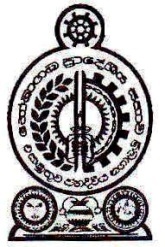 2021.02.18 වන දින හෝමාගම ප්‍රාදේශීය සභා කාර්යාලයේ පැවති  2021 වර්ෂයේ  පෙබරවාරි මස මහ සභා රැස්වීම් වාර්තාවේ කෙටුම්පතපැමිණ සිටි ගරු මන්ත්‍රිවරුන් සහ මන්ත්‍රිවරියන්ද,ලේකම්තුමිය ඇතුලු සහභාගීව සිටින සියලුම නිලධාරින්ද, මාධ්‍යවේදීන් ඇතුලු සියලුදෙනා ගෞරවයෙන් යුතුව පිළිගනිමින්,ගරු උප සභාපතිතුමා විසින්  මහ සභා රැස්වීමේ කටයුතු පෙ.ව.10.00 ට ආරම්භ කරන ලදී.ගරු සභාපති	-  සම්පත් චමින්ද ජයසිංහ මහතාගරු උපසභාපති	- අයි.කේ.රන්ජන් ඉලේපෙරුම මහතා ගරු ප්‍රාදේශීය සභා මන්ත්‍රී	-  කළුකපුගේ ඩික්සන් ගාමිණී මහතා ගරු ප්‍රාදේශීය සභා මන්ත්‍රී	-  ඩබ්.එම්.අජිත් ප්‍රේමකුමාර මහතා ගරු ප්‍රාදේශීය සභා මන්ත්‍රී 	-  කඩුවාවලගේ දොන් කමල් චන්දන මහතා ගරු ප්‍රාදේශීය සභා මන්ත්‍රී	-  අජිත් ප්‍රියන්ත මාතරආරච්චි මහතාගරු ප්‍රාදේශීය සභා මන්ත්‍රී	-  උඩුවනගේ දොන් මහින්ද මහතා ගරු ප්‍රාදේශීය සභා මන්ත්‍රී	-  කන්කානිගේ කැලුම් පියංකර මහතා ගරු ප්‍රාදේශීය සභා මන්ත්‍රී	-  රංජිත් නිහාල් හේවාවසම් මහතා ගරු ප්‍රාදේශීය සභා මන්ත්‍රී	-  ජී.චමින්ද අරුණ ශාන්ත මහතා ගරු ප්‍රාදේශීය සභා මන්ත්‍රී	-  ජේ.ඒ.ප්‍රියන්ත පුෂ්පකුමාර මහතා ගරු ප්‍රාදේශීය සභා මන්ත්‍රී	-  වාද්දුවගේ ක්‍රේෂන් ගයන්ත මහතා ගරු ප්‍රාදේශීය සභා මන්ත්‍රී	-  පෙරුම්බුලි අච්චිගේ සුමතිපාල මහතා ගරු ප්‍රාදේශීය සභා මන්ත්‍රී	-  ඩබ්.වී.කිත්සිරි දේවප්‍රිය ද සොයිසා මහතාගරු ප්‍රාදේශීය සභා මන්ත්‍රීනී	-  ජී.කේ.ටමනි ලංකා ප්‍රසාදිනී මහත්මියගරු ප්‍රාදේශීය සභා මන්ත්‍රී	-  ලිෂාන්ත තිලංක කුමාර රණසිංහ මහතාගරු ප්‍රාදේශීය සභා මන්ත්‍රී	-  මාතරගේ වසන්ත ඉන්දික මහතාගරු ප්‍රාදේශීය සභා මන්ත්‍රී	-  එච්.දයන්ත නිරෝෂන හේවාවිතාරණ මහතා	ගරු ප්‍රාදේශීය සභා මන්ත්‍රීනී	-  කොතලාවගේ කිර්තිලතා මහත්මියගරු ප්‍රාදේශීය සභා මන්ත්‍රී	-  එම්.ඒ.ඩී.අසංක නන්දන ශ්‍රිනාත් මහතාගරු ප්‍රාදේශීය සභා මන්ත්‍රීනී	-  ඩබ්.එම්.එස්.ඩී.ඩී.මැණිකේ විජේමාන්න මහත්මියගරු ප්‍රාදේශීය සභා මන්ත්‍රී	-  කත්‍රිආරච්චිගේ රූපසේන මහතාගරු ප්‍රාදේශීය සභා මන්ත්‍රී	-  කේ.ඒ.ඩී.කුමුදු ප්‍රභාත් විදුරංග මහතාගරු ප්‍රාදේශීය සභා මන්ත්‍රී	-  කළුකපුගේ සමන්ත කුමාර මහතාගරු ප්‍රාදේශීය සභා මන්ත්‍රී	-  කේ.ඒ.චමින්ද ප්‍රියදර්ශන කුරුප්පු ආරච්චි මහතාගරු ප්‍රාදේශීය සභා මන්ත්‍රි                   -  එම්.ඒ.වී.ඩොනල් නිලන්ත මහතාගරු ප්‍රාදේශීය සභා මන්ත්‍රී	-  ලාල් මහින්ද මුණසිංහ මහතාගරු ප්‍රාදේශීය සභා මන්ත්‍රී	-  රංග උෂාඩ් අබේසිංහ මහතාගරු ප්‍රාදේශීය සභා මන්ත්‍රී	-  තලවලගේ හර්බට් කරුණාරත්න මහතාගරු ප්‍රාදේශීය සභා මන්ත්‍රී	-  ජිනදාස අබේවර්ධන නාගසිංහ මහතාගරු ප්‍රාදේශීය සභා මන්ත්‍රී	-  කේ.ඒ.ඩී.කුමාර් නිශාන්ත ගුණතිලක මහතාගරු ප්‍රාදේශීය සභා මන්ත්‍රී	-  තිලකා නන්ද නාරංතොට මහතාගරු ප්‍රාදේශීය සභා මන්ත්‍රීනී	-  ප්‍රංගිගේ දමයන්තා බන්දුමතී ගුණවර්ධන මහත්මියගරු ප්‍රාදේශීය සභා මන්ත්‍රීනී	-  ඩැස්රි ජෑන්ස් මහත්මියගරු ප්‍රාදේශීය සභා මන්ත්‍රීනී	-  බැද්දගේ දෝන ඉනෝකා තනුජා මහත්මියගරු ප්‍රාදේශීය සභා මන්ත්‍රී	-  අන්දරගේ දොන් කුමාරසිරි මහතාගරු ප්‍රාදේශීය සභා මන්ත්‍රී	-  ඉන්දික ප්‍රසන්න කුමාර කෝරළගේ මහතාගරු ප්‍රාදේශීය සභා මන්ත්‍රී	-  මුදුන්කොටුවගේ දොන් ශාන්ත මහතා	ගරු ප්‍රාදේශීය සභා මන්ත්‍රීනී	-  එස්.කේ.ඒ.නිලා කාන්ති මහත්මියගරු ප්‍රාදේශීය සභා මන්ත්‍රී	-  නිර්මල සුඛිත් හපුආරච්චි මහතාගරු ප්‍රාදේශීය සභා මන්ත්‍රී	-  අරුණ පනාගොඩ මහතාගරු ප්‍රාදේශීය සභා මන්ත්‍රී	-  බී.ඒ.අනුර පුෂ්ප කුමාරසිරි මහතාගරු ප්‍රාදේශීය සභා මන්ත්‍රී	-  රංවලගේ අරුණ රංවල මහතාගරු ප්‍රාදේශීය සභා මන්ත්‍රීනී	-  ලියනගේ කුමුදුනී රේණුකා මහත්මියගරු ප්‍රාදේශීය සභා මන්ත්‍රීනී	-  එරත්ත පතිරණලාගේ ප්‍රියන්ති මහත්මියනොපැමිණීමගරු ප්‍රාදේශීය සභා මන්ත්‍රී	-  එච්.රුවන් ප්‍රබෝධ පීරිස් මහතාගරු ප්‍රාදේශීය සභා මන්ත්‍රීනී	-  කුඩමගේ ක්‍රිශාන්ති මංජුලා කුමාරි මහත්මියගරු ප්‍රාදේශීය සභා මන්ත්‍රී	-  ආනන්ද කරුණාතිලක මාතරච්චි මහතා	ගරු ප්‍රාදේශීය සභා මන්ත්‍රීනී	-  ඩබ්.එච්.ධනුෂ්කා උදේශි ගුණරත්න මහත්මිය		
නිලධාරීන්ලේකම් 				- කේ.බී.ටී.කුමුදුණී ගුණතිලක මහත්මිය.වැඩ අධිකාරී 				- ඩබ්.ඒ.පී. විජේකාන්ත මහතාප්‍රධාන ආදායම් පරීක්ෂක		- එස්.පී.එස්.කේ.සුජීව පතිරණ මහතා	කාර්යභාර නිලධාරී			- එස්.කේ.කේ.රමණි මහත්මියකළමනාකරණ සහකාර(සභා කටයුතු)   - පී.ජී.ප්‍රියංගනී මහත්මියපසුගිය මහ සභා රැස්විම් වාර්තා සම්මත කිරිම2021.01.19 දින මහ සභා වාර්තාව ඉහත මහ සභා වාර්තාව පිළිගැනීම සුදුසු යැයි ගරු  ප්‍රාදේශීය සභා මන්ත්‍රී ඩබ්.එම්.අජිත් ප්‍රේමකුමාර මහතා විසින් යෝජනා කරන ලදුව, ගරු ප්‍රාදේශීය සභා මන්ත්‍රී උඩුවනගේ දොන් මහින්ද මහතා විසින් ස්ථිර කරන ලදී. ඒ අනුව පසුගිය මහ සභා වාර්තාව සංශෝධන රහිතව ඒකමතිකව සභා සම්මත වූ බව ගරු සභාපතිතුමා විසින් සභාවට දන්වා සිටින ලදී.ගරු සභාපතිතුමාගේ විශේෂ නිවේදන - නැතගරු සභිකවරුන් නොපැමිණ සිටීමේ අවසරය පිළිබඳ යෝජනා -3:01 ගරු සභාපති සම්පත් චමින්ද ජයසිංහ මහතා යෝජනා කරයිගරු ප්‍රාදේශීය සභා මන්ත්‍රි එච්.රුවන් ප්‍රබෝධ පිරීස් මහතා අසනීප තත්ත්වය නිසා අද දින මහ සභාවට සහභාගි වීමට නොහැකි බැවින් නිවාඩු අනුමත කිරීම සුදුසු යැයි යෝජනා කරමි. එම යෝජනාව ගරු ප්‍රාදේශීය සභා මන්ත්‍රී ඩබ්.එම්.අජිත් ප්‍රේමකුමාර මහතා විසින් ස්ථිර කරන ලදී.යෝජනාව ඒකමතිකව සභා සම්මත වූ බව ගරු සභාපතිතුමා විසින් සභාවට දැනුම් දෙන ලදී.3:02 ගරු සභාපති සම්පත් චමින්ද ජයසිංහ මහතා යෝජනා කරයිගරු ප්‍රාදේශීය සභා මන්ත්‍රිනී කුඩමගේ ක්‍රිශාන්ති මංජුලා කුමාරි මහත්මිය අසනීප තත්ත්වය නිසා අද දින මහ සභාවට සහභාගි වීමට නොහැකි බැවින් නිවාඩු අනුමත කිරීම සුදුසු යැයි යෝජනා කරමි. එම යෝජනාව ගරු ප්‍රාදේශීය සභා මන්ත්‍රීනී කොතලාවලගේ කිර්තිලතා මහත්මිය විසින් ස්ථිර කරන ලදී.යෝජනාව ඒකමතිකව සභා සම්මත වූ බව ගරු සභාපතිතුමා විසින් සභාවට දැනුම් දෙන ලදී.3:03 ගරු සභාපති සම්පත් චමින්ද ජයසිංහ මහතා යෝජනා කරයිගරු ප්‍රාදේශීය සභා මන්ත්‍රි ආනන්ද කරුණාතිලක මාතරච්චි මහතා අසනීප තත්ත්වය නිසා අද දින මහ සභාවට සහභාගි වීමට නොහැකි බැවින් නිවාඩු අනුමත කිරීම සුදුසු යැයි යෝජනා කරමි. එම යෝජනාව ගරු ප්‍රාදේශීය සභා මන්ත්‍රී රංග උෂාඩ් අබේසිංහ මහතා විසින් ස්ථිර කරන ලදී.යෝජනාව ඒකමතිකව සභා සම්මත වූ බව ගරු සභාපතිතුමා විසින් සභාවට දැනුම් දෙන ලදී.3:04 ගරු සභාපති සම්පත් චමින්ද ජයසිංහ මහතා යෝජනා කරයිගරු ප්‍රාදේශීය සභා මන්ත්‍රිනී ඩබ්.එච් ධනුෂ්කා උදේශි ගුණරත්න මහත්මිය එක්සත් අරාබි එමීර් රාජ්‍යය වෙත ගොස් සිටින අතර, එහි උද්ගත වී ඇති කොරෝනා තත්ත්වය මත නිරෝධායනයට යොමු කර ඇති බැවින් 2021.02.18 වන එනම් අද දින පැවැත්වෙන මහ සභාව සඳහා සහභාගි වීමට නොහැකි බවත්, 2021.02.26 වන දින දක්වා නිවාඩු අනුමත කරන ලෙසත් දැනුම් දී ඇති බැවින් එකී නිවාඩු අනුමත කිරීම සුදුසු යැයි යෝජනා කරමි. එම යෝජනාව ගරු ප්‍රාදේශීය සභා මන්ත්‍රී නිර්මල සුඛිත් හපුආරච්චි මහතා විසින් ස්ථිර කරන ලදී.යෝජනාව ඒකමතිකව සභා සම්මත වූ බව ගරු සභාපතිතුමාවිසින් සභාවට දැනුම් දෙන ලදී.සභාව අමතා එවන ලද පෙත්සම්, පැමිණිලි හා සන්නිවේදන සභාව හමුවේ තැබීම - 4:1	 හෝමාගම පිටිපන උතුර අංක 238/3ඒ ලිපිනයේ හෙක්ටර් ජොන්සන් ඩේවිඩ් යන අය විසින් ඇල මාර්ගයේ බැම්මක් ඉදිකිරීම සම්බන්ධයෙන් ඉදිරිපත් කරන ලද ලිපිය ගරු ප්‍රාදේශීය සභා මන්ත්‍රි ඩබ්.වී.කිත්සිරි දේවප්‍රිය ද සොයිසා මහතා විසින් සභාවට ඉදිරිපත් කරන ලදී.4:2		හෝමාගම පිංකෙත පාර අංක 650/7 ඒ,බී.සී.ඩී.ඊ යන නිවෙස්වල පදිංචිකරුවන් විසින් පාරට තාර දැමීම වසර දෙකක් පමණ ප්‍රමාදවීම සම්බන්ධයෙන් ඉදිරිපත් කරන ලද ලිපිය ගරු ප්‍රාදේශීය සභා මන්ත්‍රි අරුණ පනාගොඩ  මහතා විසින් සභාවට ඉදිරිපත් කරන ලදී.4:3	 හෝමාගම, මැදමන්ඩිය අංක 631/4 ඒ.ඒ.විනීතා අයිරාංගනී මිය විසින් ඉදිරිපත් කරන ලද වැසි ජලය බැස යන ස්ථානය අවහිර වීම සම්බන්ධව ඉදිරිපත් කරන ලද ලිපිය ගරු ප්‍රාදේශීය සභා මන්ත්‍රි බී.ඒ.අනුර බමුණුආරච්චි මහතා විසින් සභාවට ඉදිරිපත් කරන ලදී.4:4	 දැඩිගමුව සිදුහත් මාවත අංක 327/2 රොහාන් පුෂ්පකුමාර මහතා විසින් නිවස අසල අතුරු මාර්ගයේ තිබෙන විදුලි කණුවේ බල්බය  අක්‍රිය වී ඇති බැවින් නැවත සවිකර දෙන ලෙස ඉල්ලා ඉදිරිපත් කර ඇති ලිපිය ගරු ප්‍රාදේශීය සභා මන්ත්‍රි බී.ඒ.අනුර බමුණුආරච්චි මහතා විසින් සභාවට  ඉදිරිපත් කරන ලදී.4:5		කිරිවත්තුඩුව පුවක්ගහවිල අංක 458/2සී බී.ප්‍රමෝද් තමීර මහතා ඇතුළු ප්‍රදේශවාසීන්ගේ අත්සන් සහිතව ප්‍රදේශයේ මාර්ගයක් සංවර්ධනය කිරීම සඳහා ඉදිරිපත් කර ඇති ලිපිය ගරු ප්‍රාදේශීය සභා මන්ත්‍රිනී ලියනගේ කුමුදුනී රේණුකා මහත්මිය විසින් සභාවට ඉදිරිපත් කරන ලදී.4:6	 මීගොඩ පුවක්ගහහේන අංක 312/2 විනීතා මානෙල් ජයසුරිය මිය විසින් මීගොඩ පුවක්ගහහේන ප්‍රදේශයේ පාරකට තාර දැමීමට අනුමැතිය ඉල්ලා ඉදිරිපත් කරන ලද ලිපිය ගරු ප්‍රාදේහීය සභා මන්ත්‍රි බී.ඒ.අනුර බමුණුආරච්චි මහතා විසින් සභාවට ඉදිරිපත් කරන ලදී.4:7	 කිරිවත්තුඩුව යකහළුව ග්‍රින්වැලි පොදු පහසුකම් ඉඩමේ ඉදිකිරීමට නියමිත ප්‍රජාශාලා දිගුව සංශෝධනය කර ළමා ක්‍රිඩාපිටියක් ඉදිකිරීමට අනුමැතිය ඉල්ලා ප්‍රදේශවාසීන් විසින් අත්සන් කර ඉදිරිපත් කරන ලද ලිපිය ගරු ප්‍රාදේශීය සභා මන්ත්‍රි කත්‍රිආරච්චිගේ රූපසේන මහතා විසින් සභාවට ඉදිරිපත් කරන ලදී.4:8	 හෝමාගම වලව්ව පාර 13 වන පටුමග අතුරු මාර්ගය ඉතා තදබල ලෙස අබලන් වී ඇති  බැවින් තාර අතුරා දෙන ලෙසට එම ප්‍රදේශවාසීන් විසින් කර ඉදිරිපත් කර ඇති ලිපිය ගරු ප්‍රාදේශීය සභා මන්ත්‍රි කත්‍රිආරච්චිගේ රූපසේන මහතා විසින් සභාවට ඉදිරිපත් කරන ලදී.4:9	 හෝමාගම පිංකෙත පාර පංදිකරුවන් පාර කොන්ක්‍රිට් කර ගැනීම සඳහා අත්සන් සහිතව ඉදිරිපත් කර ඇති ලිපිය ගරු ප්‍රාදේශීය සභා මන්ත්‍රි අජිත් ප්‍රියන්ත මාතරආරච්චි මහතා විසින් සභාවට ඉදිරිපත් කරන ලදී.	යථා පරිදි කල් දෙනු ලැබු ප්‍රශ්න	-යථා පරිදි කල් දෙනු ලැබු යෝජනා  -6:01 ගරු සභාපති සම්පත් චමින්ද ජයසිංහ මහතා යෝජනා කරයිහෝමාගම ප්‍රාදේශීය සභාවේ හෝමාගම කලාපයේ දියුණු ගම් ප්‍රදේශ ලෙස ප්‍රකාශයට පත් කර ඇති එහෙත් වරිපනම් සඳහා තක්සේරුකර නොමැති ප්‍රදේශයන් හි තක්සේරු කටයුතු සිදු කිරිම සඳහා මුලික තක්සේරු ලැයිස්තු සකස් කිරීමට සකස් කළ වරිපනම් මුලික ලැයිස්තු සැකසීමේ ව්‍යාපෘතිය (හෝමාගම කලාපයේ දියුණු කළ නව ප්‍රදේශය)  කටයුතු අවසන් අතර එසේ වුවත් තක්සේරු කටයුතු සිදු කිරිම සඳහා තක්සේරු ප්‍රතිශෝධන ව්‍යාපෘතිය සකස් කර සේවකයින් 15 දෙනෙකු බඳවා ගනු ලැබුව ද තක්සේරු නිලධාරින් 10 දෙනෙකු තක්සේරු කටයුතු වෙනුවෙන් සහභාගී වන නිසා එම සහායකයින් සංඛ්‍යාව ප්‍රමාණවත් නොවන හෙයින් වරිපනම් මුලික ලැයිස්තු සැකසීමේ ව්‍යාපෘතිය (හෝමාගම කලාපයේ දියුණු කළ නව ප්‍රදේශය) සහායකයින් 10 දෙනෙකු තක්සේරු ප්‍රතිශෝධන ව්‍යාපෘතියට ඇතුල් කිරීමට යෝජනා කරමි.එම යෝජනාව ගරු ප්‍රාදේශීය සභා මන්ත්‍රී උඩුවනගේ දොන් මහින්ද මහතා විසින් ස්ථිර කරන ලදී.යෝජනාව ඒකමතිකව සභා සම්මත වූ බව ගරු සභාපතිතුමා විසින් සභාවට දැනුම් දෙන ලදී.6:02 ගරු සභාපති සම්පත් චමින්ද ජයසිංහ මහතා යෝජනා කරයිහෝමාගම කලාපයේ දියුණු ගම් ලෙස ප්‍රකාශයට පත්කර ඇති එහෙත් තක්සේරු නොවු හෝමාගම කලාපයේ කොට්ඨාශ අංක 02 හා වෑතර වරිපනම් කලාපය අතර පිහිටි නියඳගල වසම හිරිපිටිය හා මාඹුල්ගොඩ යන ග්‍රාමසේවක වසම් තක්සේරු දෙපාර්තමේන්තුව විසින් තක්සේරු කර ඒ සඳහා කොට්ඨාශ අංක 09 හා 10 ලෙස නම් කර තක්සේරු ලේඛන ඉදිරිපත් කර ඇත. එම තක්සේරු ලේඛන පිළිගැනීමටත්, එකී ප්‍රදේශයන් සඳහා 7%ක වරිපනම් බද්දක් පැනවිමටත්, එකී වරිපනම් බද්ද 2021.07.01 දින සිට ක්‍රියාත්මක කිරීමටත්, වරිපනම් ප්‍රතිශතය සඳහා ගරු ආණ්ඩුකාරවරයාගේ අනුමැතිය ලබා ගැනීමට කටයුතු කිරිමට සුදුසු බවත් යෝජනා කරමි.එම යෝජනාව ගරු ප්‍රාදේශීය සභා මන්ත්‍රී ඩබ්.එම්.අජිත් ප්‍රේමකුමාර මහතා විසින් ස්ථිර කරන ලදී.යෝජනාව ඒකමතිකව සභා සම්මත වූ බව ගරු සභාපතිතුමා විසින් සභාවට දැනුම් දෙන ලදී.6:03 ගරු ප්‍රා.ස.මන්ත්‍රී මුදුන්කොටුවගේ දොන් ශාන්ත මහතා යෝජනා කරයිවටරැක උතුර පුස් ඇලි වෙල්යායට යන පිවිසෙන මාර්ගය සුදුසු පරිදි සංවර්ධනය කිරීමට යෝජනා කරමි.එම යෝජනාව ගරු ප්‍රාදේශීය සභා මන්ත්‍රී නිර්මල සුඛිත් හපුආරච්චි මහතා විසින් ස්ථිර කරන ලදී.යෝජනාව ඒකමතිකව සභා සම්මත වූ බව ගරු සභාපතිතුමා විසින් සභාවට දැනුම් දෙන ලදී.6:04 ගරු ප්‍රා.ස.මන්ත්‍රී මුදුන්කොටුවගේ දොන් ශාන්ත මහතා යෝජනා කරයිවටරැක උතුර ඉසුරු පියස මාර්ගය ඉතා අබලන් බැවින් සුදුසු පරිදි සංවර්ධනය කිරීමට යෝජනා කරමි.එම යෝජනාව ගරු ප්‍රාදේශීය සභා මන්ත්‍රී නිර්මල සුඛිත් හපුආරච්චි මහතා විසින් ස්ථිර කරන ලදී.යෝජනාව ඒකමතිකව සභා සම්මත වූ බව ගරු සභාපතිතුමා විසින් සභාවට දැනුම් දෙන ලදී.6:05 ගරු ප්‍රා.ස.මන්ත්‍රී මුදුන්කොටුවගේ දොන් ශාන්ත මහතා යෝජනා කරයිවටරැක දකුණ ධර්මරාජ මාවත පිහිටි වොලිබෝල් පිට්ටනිය වටේ ආරක්ෂිත දැලක් සවිකර දෙන මෙන් යෝජනා කරමි.එම යෝජනාව ගරු ප්‍රාදේශීය සභා මන්ත්‍රී ‍ටී. හර්බට් කරුණාරත්න මහතා විසින් ස්ථිර කරන ලදී.යෝජනාව ඒකමතිකව සභා සම්මත වූ බව ගරු සභාපතිතුමා විසින් සභාවට දැනුම් දෙන ලදී.6:06 ගරු ප්‍රා.ස.මන්ත්‍රී කේ.ඒ.ඩී.කුමාර් නිශාන්ත ගුණතිලක මහතා යෝජනා කරයිදියගම සුසාන භූමිය අනෙකුත් සුසාන භූමිවලට සාපේක්ෂව බලනකල වනගහණයක් මැද ඇති දියගම සුසාන භූමියේ දුම් ප්‍රශ්නයටත් විසදුමක් ලෙස ආදාහනාගාරයක් ඉඳිකිරිමට කටයුතු කිරීම සුදුසු යැයි යෝජනා කරමි.එම යෝජනාව ගරු උප සභාපති අයි.කේ.බන්දුල රන්ජන් ඉලේපෙරුම මහතා විසින් ස්ථිර කරන ලදී.ගරු ප්‍රාදේශීය සභා මන්ත්‍රිනී ලියනගේ කුමුදුනී රේණුකා මහත්මියමෙම යෝජනාව හොඳ නමුත් වනගහණයක් තිබෙන්නේ එක් පැත්තක පමණක් බවත්, අනෙක් පැත්තෙන් මීටර් 200 ක පමණ දුරින් ගම්මානයක් පිහිටා තිබෙන බැවින් එම ගැටළුව තිබෙන අතර, මෙම සුසාන භුමිය ශ්‍රමදාන මඟින් කිහිප වතාවක්ම  සුද්ද පවිත්‍ර කිරීම සිදු කර තිබෙන අතරම තමා ආරක්ෂිත වැටක් යොදා ගේට්ටුවක් සවිකර දෙන ලෙසට තමා යෝජනාවක් ඉදිරිපත් කර තිබෙන නමුත් තවමත් ඒ දේ සිදු වී නොමැති බැවින්  මෙම යෝජනාවටම ඒ අදහසත් ඇතුලත් කර යෝජනාව සංශෝධනය කරන ලෙසට දැනුම් දෙන ලදී.ගරු සභාපති සම්පත් චමින්ද ජයසිංහ මහතායෝජනාවක් සම්මත වු පමණින් ක්‍රියාත්මක නොවන අතර, විශේෂයෙන් ආදානාගාර ඉදිකිරීමට පරිසර වාර්තාවක් ලබාගත යුතු බවත්, හිටපු සභාපතිවරුන් විසින් ඒ අයගේ අභිමතය පරිදි ආදාහනාගාර ඉදිකිරීම නිසා පාරිසරික ගැටළු මතු වී තිබෙන බැවින් පරිසර වාර්තාවක් ලබා ගැනීම සිදු කරන බව පැවසීය.යෝජනාව ඒකමතිකව සභා සම්මත වූ බව ගරු සභාපතිතුමා විසින් සභාවට දැනුම් දෙන ලදී.6:07 ගරු ප්‍රා.ස.මන්ත්‍රී කේ.ඒ.ඩී.කුමාර් නිශාන්ත ගුණතිලක මහතා යෝජනා කරයිදියගම නැගෙනහිර ග්‍රාම නිලධාරි කාර්යාලය හා අනෙක් රාජ්‍යය නිලධාරි කාර්යාල පිහිටා ඇති ඉඩම නොමිලේ පරිත්‍යාගකර තිබෙන්නේ සාමවිනිසුරු ඒ.ඩී.විජයවර්ධන මහතාය, එබැවින් එම ගොඩනැඟිල්ල “සාමවිනිසුරු ඒ.ඩී.විජයවර්ධන අනුස්මරණ ශාලාව” ලෙස නම් කිරිම සුදුසු යැයි යෝජනා කරමි.එම යෝජනාව ගරු ප්‍රාදේශීය සභා මන්ත්‍රී ‍ටී.හර්බට් කරුණාරත්න මහතා විසින් ස්ථිර කරන ලදී.යෝජනාව ඒකමතිකව සභා සම්මත වූ බව ගරු සභාපතිතුමා විසින් සභාවට දැනුම් දෙන ලදී.6:08 ගරු ප්‍රා.ස.මන්ත්‍රී ලාල් මහින්ද මුණසිංහ මහතා යෝජනා කරයිකම්බි නැති මාර්ගවල අවශ්‍ය තැන්වලට සෝලා පවර් විදී ලාම්පු දැමීමට අවශ්‍ය කටයුතු කිරීමට යෝජනා කරමි.එම යෝජනාව ගරු උප සභාපති අයි.ඒ.බන්දුල රන්ජන් ඉලේපෙරුම මහතා විසින් ස්ථිර කරන ලදී.ගරු ප්‍රාදේශීය සභා මන්ත්‍රි ලාල් මහින්ද මුණසිංහ මහතාගොඩගම ප්‍රදේශයේද මෙවැනි තැන් කිහිපයක්ම තිබෙන අතර, විදුලි රැහැන් ඇද විථි ලාම්පු දැමීම තහනම් බව විදුලිබල මණ්ඩලයෙන් දැනුම් දී තිබෙන අතර, මේ යෝජනාව අනුව සෝලා පවර් විථි ලාම්පු සවි කිරීමට කටයුතු කරන ලෙසට ඉල්ලා සිටින බව පැවසීය.යෝජනාව ඒකමතිකව සභා සම්මත වූ බව ගරු සභාපතිතුමා විසින් සභාවට දැනුම් දෙන ලදී.6:09 ගරු සභාපති සම්පත් චමින්ද ජයසිංහ මහතා යෝජනා කරයිහිරිපිටිය ග්‍රාමනිලධාරි වසමේ 244 සහ 243 තැපැල් ලියාපදිංචි මාර්ගය ප්‍රදේශවාසීන්ගේ ඉල්ලීම පරිදි  “අරලිය මාවත” ලෙස නම් කිරීම සුදුසු යැයි යෝජනා කරමි.එම යෝජනාව ගරු ප්‍රාදේශීය සභා මන්ත්‍රී උඩුවනගේ දොන් මහින්ද මහතා විසින් ස්ථිර කරන ලදී.යෝජනාව ඒකමතිකව සභා සම්මත වූ බව ගරු සභාපතිතුමාවිසින් සභාවට දැනුම් දෙන ලදී.6:10 ගරු ප්‍රා.ස.මන්ත්‍රී ටී.හර්බට් කරුණාරත්න මහතා යෝජනා කරයිකුරුඳුවත්ත ග්‍රාම නිලධාරි වසමේ නො.83 පාදුක්ක පාර, මීගොඩ දරන නිවස අසලින් ආරම්භ වන නො.86/3, පාදුක්ක පාර, මීගොඩ දැන නිවස අසළින් අවසන් වන පළල මීටර් 2.40ක් හා දිග මීටර් 70ක් වන මීගොඩ ධර්මරාජ විදුහල ඉදිරිපටින් දකුණට හැරෙන අතුරු මාවත “ධර්මරාජ මාවත” නමින් නම් කිරීම සුදුසු බවට යෝජනා කරමි.එම යෝජනාව ගරු ප්‍රාදේශීය සභා මන්ත්‍රී රංග උෂාඩ් අබේසිංහ මහතා විසින් ස්ථිර කරන ලදී.යෝජනාව ඒකමතිකව සභා සම්මත වූ බව ගරු සභාපතිතුමා විසින් සභාවට දැනුම් දෙන ලදී.6:11 ගරු ප්‍රා.ස.මන්ත්‍රීනී ඊ.පී.ප්‍රියන්ති මහත්මිය යෝජනා කරයිහෝමාගම ප්‍රාදේශීය සභාවේ සේවයේ නියුතු සේවකයින්ගේ පාසල් අධ්‍යාපනය ලබන දරුවන් වෙනුවෙන් අභ්‍යාස පොත් සහ පාසල් උපකරණ වාර්ෂිකව නොමිලේ ලබාදීම සඳහා සේවක සුභසාධන ප්‍රතිපාදන මඟින් වෙන් කිරීම සුදුසු බවත්, එමෙන්ම හෝමාගම ප්‍රාදේශීය සභා බල ප්‍රදේශය තුළ පවත්නා බේකරි සහ හෝටල්වල ආහාර පාන පිරිසිදු බව හා ගුණාත්මක බව පදනම් කර ශ්‍රේණිගත කිරීම සඳහා මහජන සෞඛ්‍ය පරීක්ෂක කාර්යාල දැනුවත් කර නිසි ක්‍රමවේදයක් සකස් කිරීම සුදුසු බවත්, 2019 – 2020 යන වර්ෂ තුළ දී මා විසින් යෝජනා ඉදිරිපත් කරන ලදී. එහෙත් මෙබඳු පොදු යෝජනා සභා සම්මත වුව ද කිසිවක් මෙතෙක් ක්‍රියාවට නැංවීමට සභාවක් ලෙස අපොහොසත් වී ඇත. හෝමාගම ආසනයේ ජනතාවගේ මුලික අවශ්‍යතා ඉටු කිරීම සඳහා පක්ෂ, විපක්ෂ සභිකයින් විසින් පසුගිය වසර තුන ඇතුලත මහ සභාවට ඉදිරිපත් කර සභා සම්මත වු පොදු යෝජනා මෙම වසර තුළදීවත් ක්‍රියාත්මක කිරීමට කටයුතු කරන මෙන් යෝජනා කරමි.එම යෝජනාව ගරු ප්‍රාදේශීය සභා මන්ත්‍රීනී ලියනගේ රේණුකා කුමුදුනී මහත්මිය විසින් ස්ථිර කරන ලදී.ගරු ප්‍රාදේශීය සභා මන්ත්‍රිනී ඊ.පී.ප්‍රියන්ති මහත්මියමෙම සභාව ආරම්භ කර 2018 වර්ෂයේ සිට වර්ෂ තුනක් ගත වී තිබෙන අතර, පක්ෂ විපක්ෂ මන්ත්‍රිවරුන් සහ මන්ත්‍රිවරියන් විසින් ඉදිරිපත් කරනු ලබන යෝජනා සාරාංශගතව තමා නැවත මතක් කිරීමක් කරන අතර, 2018 වර්ෂයේ දී දිවා සුරැකුම් මධ්‍යස්ථානයක් සහ ආදර්ශ පෙර පාසලක් ඇති කිරීමට, මාර්ග සංවර්ධනය කිරීමේදී එම මාර්ගය සංවර්ධනය කිරීමට වැයවන ඇස්තමේන්තුව එම ස්ථානයේ ප්‍රදර්ශනය කලයුතු බවත්, හෝමාගම නගරයට අංගසම්පුර්ණ රංගශාලාවක් හා ශ්‍රවණාගාරයක් ඇතිකලයුතු බවටත්, මත්තේගොඩ නිවාස සංකීරණයේ ප්‍රදේශයේ වැසියන්ගේ ප්‍රයෝජනය සඳහා අවමංගල්‍ය උත්සව ශාලාවක් ඉදිකලයුතු බවටත්, හෝමාගම ආසනය තුල පවතින ව්‍යාපාරික ස්ථාන  හා ආපනශාලා සඳහා ශ්‍රේණිගත කිරීමේ ව්‍යාපෘතිය හඳුන්වාදිය යුතු බවටත්, මත්ද්‍රව්‍ය උවදුරින් තරුණ ප්‍රජාව සහ පාසල් දරුවන් මුදා ගැනීමට සභාව මැදිහත් වී වැඩ පිළිවෙලක් සකස් කලයුතු බවට යෝජනා ඉදිරිපත් වී තිබෙන බව පැවසුවාය. එමෙන්ම 2019 වර්ෂයේ දී පොලිතින් භාවිතා කරමින් උත්සව සැරසිලි කිරීම වලක්වාලීම සඳහා පියවරක් ගතයුතු බවත්, බල ප්‍රදේශයේ අඩු ආදායම්ලාභි පවුල්වල දරුවන්ට පාවහන් ලබාදීමට හෝමාගම බල ප්‍රදේශයේ ස්වයං රැකියාවන්වල නියුතු කාන්තාවන්ගේ ගැටළුවලට සභාව මැදිහත් වී විසඳුම් ලබාදීම හා අවශ්‍ය වෙළඳපොල හඳුන්වාදීමත්, හෝමාගම ආසනය තුල සියළුම ප්‍රජා සමිති එක්රැස් කල කළා උළෙලක් පැවැත්විය යුතු බවටත්යෝජනා ඉදිරිපත් වී තිබෙන බවත් පැවසුවාය. 2020 වර්ෂයේ දී අපගේ පක්ෂයෙන් ප්‍රාදේශීය සභා බල ප්‍රදේශය තුල දේපළ සමාගම් විසින් නිවාස අලෙවි කිරීමේදී ජනතාවට ලබා දෙන පොරොන්දු කඩ නොකිරීමට කටයුතු කලයුතු බවටත්, ප්‍රාදේශීය සභාව මඟින් පවත්වාගෙන යන ආයුර්වේද මධ්‍යස්ථානවල අඩුපාඩු හඳුනාගෙන ප්‍රතිසංස්කරණය කලයුතු බවටත් යෝජනා ඉදිරිපත් වු අතර, ආණ්ඩු පක්ෂයෙන් බල ප්‍රදේශයේ අනතුරු සිදුවන ස්ථාන හඳුනා ගෙන එම ස්ථාන අනතුරුදායක බව ප්‍රදර්ශනය කලයුතු බවටත්, හෝමාගම ආසනය තුල ඉරිදා උදේ 7.00 සිට සවස 2.00 දක්වා සහ පොහොය දිනයන්හි දී අමතර පංති පැවැත්වීම තහනම් කිරීමට අදාල සාකච්ඡාවන් සිදුකලයුතු බවත්, යෝජනා ඉදිරිපත් වී තිබෙන බව පැවසුවාය.එසේම තමා පොදු යෝජනා වශයෙන් සුභ සාධනය සඳහා වෙන් කර ඇති ප්‍රතිපාදනවලින් ප්‍රාදේශීය සභාවේ සේවයේ නියුතු සේවකයන්ගේ පාසල් යන දරුවන්ට අභ්‍යාස පොත් සහ පාසල් උපකරණ ලබාදියයුතු බවටත්, දැවී ගිය විදුලි පහන් සඳහා අලුතින් විදුලි පහන් සවි කිරීමටත්, ඉදිරිපත් වන මහජන පැමිණිලි සඳහා ප්‍රමුඛස්ථානය ලබාදිය යුතු බවටත්, ග්‍රාමීයව වෙසෙන පාසල් යන දරුවන්ට පුස්තකාල පහසුකම් නොමැති බැවින් ප්‍රජා මණ්ඩල මඟින් පවත්වාගෙන යන පුස්තකාල සඳහා පොත් අවශ්‍ය උපකරණ ලබාදීම ප්‍රාදේශීය සභාව මඟින් පවත්වාගෙන යන පෙර පාසල් දෙකෙහි ඉගෙනුම ලබන දරුවන් අවම වශයෙන් වසරකට දෙවතාවක් හෝ දන්ත සායනයක් වෙත යොමු කිරීම හා ජනතාව විසින් පොලිතින් සනහ ප්ලාස්ටික් දහනය කිරීමහ නිසා මිනිස් ජීවිතවලට හා පරිසරයට සිදුවන හානිය සම්බන්ධයෙන් ග්‍රාම සේවා වසම් වශයෙන් ජනතාව දැනුවත් කලයුතු බවටත්, ප්‍රාදේශීය සභාව විසින් සිදු කරනු ලබන සංවර්ධන ව්‍යාපෘති සභාවේ වැඩ ඒකකයක් හරහා සිදු කලයුතු බවත්, හෝමාගම බල ප්‍රදේශය තුල පවත්වා හෝටල් හා බේකරි ආහාරවල ගුණාත්මත බව හා පිරිසිදු බව පදනම් කරගෙන වර්ග කිරීමටත්, යෝජනා කර තිබෙන අතර, මෙම යෝජනා අපගේ පෞද්ගලික ප්‍රශ්න නොව ප්‍රදේශයේ මහජනතාවගේ ප්‍රශ්න බවත්, මෙම බොහෝමයක් යෝජනා මහා විශාල වශයෙන් මුදල් වියදම් වන යෝජනා නොවන බැවින් තමා මෙවැනි යෝජනාවක් ඉදිරිපත් කලේ මේ වර්ෂයේදී හෝ මෙම යෝජනා පිළිබඳව අවධානය යොමු කර අපට තිබෙන මානව සම්පත ද ප්‍රයෝජනයට ගෙන ඒවායින් කිහිපයක් හෝ ක්‍රියාත්මක කිරීමට සභාවක් ලෙස සමත් වෙතැයි තමා සිතන බව පැවසුවාය.ගරු සභාපති සම්පත් චමින්ද ජයසිංහ මහතාඔබතුමියගේ යෝජනාව හොඳ අතර, ‍පසුගිය පාලනය වඩා දැන් මන්ත්‍රිවරුන් දෙගුණයකටත් වඩා වැඩි වී තිබෙන අතර, මෙම බල ප්‍රදේශය වර්ග කිලෝමීටර් 138.4  වන අතර, වෑතර උප කාර්යාලය ඇතුළුව ප්‍රාදේශීය සභාවේ කළමනාකරණ සහකාර නිලධාරීන් 34 ක් ද සංවර්ධන නිලධාරීන් 06 ක් වැඩ අධිකාරි සමඟම තාක්ෂණ නිලධාරීන් 06 ක් පමණක් සිටින බැවින් යෝජනා සම්මත වුවත්  නිලධාරී ඌනතාව නිසා ක්‍රියාත්මක කිරීමේ ගැටළුවක් තිබෙන බවත් පැවසීය. එසේම ප්‍රතිපාදන හිඟතාවය මත යෝජනා ක්‍රියාත්මක කිරීමට අපහසු වී තිබෙන නමුත් අපේ රජ‍ය යටතේ හෝමාගම සහ වෑතර ප්‍රාදේශීය සභා දෙකක් වශයෙන් නිර්මාණය කිරීමට අවශ්‍ය කටයුතු කර කාර්ය මණ්ඩලය වැඩි කර ජනතාවට වඩාත් හොඳ සේවාවක් ලබාදීමට අවශ්‍ය කටයුතු මේ වනවිටත් සම්පාදනය වෙමින් පවතින බවත් පවසමින්, ලේකම්තුමිය ප්‍රමුඛ නිලධාරී මණ්ඩලය මෙම කටයුතු කිරීමට විශාල කැප කිරීමක් සිදු කරන නමුත් මන්ත්‍රිවරුන් ප්‍රමාණය වැඩි නිසා යෝජනා ක්‍රියාත්මක කිරීමේ දී යම් යම් අතපසුවීම් සිදුවන බවත් පැවසීය.යෝජනාව ඒකමතිකව සභා සම්මත වූ බව ගරු සභාපතිතුමා විසින් සභාවට දැනුම් දෙන ලදී.6:12 ගරු ප්‍රා.ස.මන්ත්‍රීනී ලියනගේ කුමුදුනී රේණුකා මහත්මිය යෝජනා කරයිඋඩුගහපත්තුවට අයත් දියගම ප්‍රදේශයේ ජීවත් වන ජනතාව බදු ආරම්භයේ සිටම ප්‍රාදේශිය සභාවට වරිපනම් බදු ගෙවනු ලබයි. ඒ අනුව කහතුඩුව යකඩ වැඩපළ පාර දියගම හන්දිය දකුවා අබලන් මාර්ගය (කනත්ත පාර) තුළ ගමන් කිරීමට සිදුව ඇත්තේ කැළිකසල දුර්ගන්ධයන්ද ඉවසාගෙනය. එබැවින් මෙම මාර්ගය ඉතා ඉක්මණින් සංවර්ධනය කර කැළිකසල ගැටළුවට ද කඩිනම් විසදුමක් ලබාදෙන ලෙසට යෝජනා කරමි.එම යෝජනාව ගරු ප්‍රාදේශීය සභා මන්ත්‍රී අරුණ පනාගොඩ මහතා විසින් ස්ථිර කරන ලදී.ගරු ප්‍රාදේශීය සභා මන්ත්‍රිනී ලියනගේ කුමුදුනී රේණුකා මහත්මියමෙම යෝජනාව තමා මුලින්ම 2018 ජුනි මස යෝජනා කළ අතර, 2018 ඔක්තෝම්බර් මස නැවතත් මෙම යොජනාව ඉදිරිපත් කළ අතර, ඊට පසුව 2019 පෙබරවාරි මස මහ සභාවට එම යෝජනාවම ඉදිරිපත් කරන ලද බවත්, ඊට පසුව 2019 නොවැම්බර් මස නැවතත් තමා යෝජනාව ඉදිරිපත් කර අද මහ සභාවට මෙම යෝජනාව ඉදිරිපත් කරන බවත් පැවසුවාය. මේ මාර්ග ගම්පෙරළිය ව්‍යාපෘතිය යටතේ මුල කොටස සාදා තිබෙන අතර, ප්‍රාදේශීය සභාව මඟින් නා ගස ලඟ සිට කොටස සාදා තමා සිටින මීටර් 600 ක පමණ කොටස පමණක් සාදා නොමැති බැවින් තමා සිටින නිසා ඒ කොටස සාදන්නේ නැතැයි ප්‍රදේශවාසීන් විසින් කියා සිටින බවත් පැවසීය. අවුරුදු 16 ක පමණ කාලයකින් මෙම මාර්ගය කිසිම සංවර්ධනයක් සිදු කර නොමැති අතර, දැන් කෑලි කෑලි වශයෙන් සංවර්ධනය කර තමා සිටින කොටස පමණක් සංවර්ධනය කර නොමැති බව පැවසුවාය. එසේම ඒ මාර්ගයේ කසළ ගොඩ ගසා තිබෙන බවත්, ඒ ප්‍රදේශයට කසළ ට්‍රැක්ටරය එවන ලෙසට ප්‍රදේශවාසීන් විසින් ඉල්ලා සිටි බැවින් ලබාදෙන බවට ලේකම්තුමිය විසින් දන්වා තිබෙන නමුත් එම ට්‍රැක්ටරය ලබා දී නොමැති බවත් මේ සම්බන්ධයෙන් පරිසර කමිටුවට ද තමා කිහිප අවස්ථාවකදීම ඉල්ලීම් ඉදිරිපත් කල නමුත් එම ට්‍රැක්ටරය ලබා නොදුන් අතර, ඒ වෙනුවට කසළ සම්බන්ධයෙන් කතා කරන නිසා පරිසර කමිටුවෙන් තමාව ඉවත් කර තිබෙන බවත් පැවසුවාය. එම මාර්ගයේ කොටසක් පමණක් සැදීම සිදු නොකිරීම සම්බන්ධයෙන් ජනතාව පෙත්සමක් අත්සන් කර සභාවට ඉදිරිපක් කිරීමට බලාපොරොත්තු වන අතර, තමා මෙම යෝජනාව ඉදිරිපත් කර සෑදීම නොකලහොත් එම පෙත්සම ඉදිරිපත් කරන ලෙසට තමා දන්වා සිටි අතර, සභාවේ වැඩ කරන්නේ නැහැ කියා පෙත්සම් ඉදිරිපත් කිරීම එතරම් හොඳ දෙයක් නොවන බවත්, මන්ත්‍රිවරයෙක් වශයෙන් තමාට එය හොඳ නැති බැවින් මේ පිළිබඳව අවධානය යොමු කර එම කොටස සංවර්ධනය කර දෙන ලෙසට ඉල්ලා සිටින බ ව පැවසුවාය. ගරු ප්‍රාදේශීය සභා මන්ත්‍රිනී ඩබ්.එම්.එස්.ඩී.ඩී.විජේමාන්න මැණිකේ මහත්මියයකඩ වැඩපල අසළ සිට දියගම දක්වා මාර්ගය සංවර්ධනය කිරීමට දැනටමත් යෝජනා කර  දැනටමත් කාණු කපා ගෙන යන අතර, ඊට පසුව කාපට් කිරීම සිදු කරන බවත්, මන්ත්‍රිතුමිය විසින් සඳහන් කරන කොටස ද ඒ අනුව සංවර්ධනය කිරීම සිදුවන අතර, කැළි කසළ ප්‍රශ්නයට ද විසඳුමක් ලබා දීමට අවශ්‍ය කටයුතු ඉදිරියේදී සිදු කරන බවත් පැවසුවාය..ගරු ප්‍රාදේශීය සභා මන්ත්‍රි කේ.ඒ.ඩී.කුමාර් නිශාන්ත ගුණතිලක මහතාඑම මාර්ගය සෑදීමට තමාට ප්‍රතිපාදන වශයෙන් ලක්ෂ 10 ක් පමණක් ලැබුණු බැවින් මාර්ගයේ මුල සිට එම ප්‍රතිපාදනවලින් සෑදීමට හැකි ප්‍රමාණය පමණක් තමා සෑදු  බැවින් ඉතිරි කොටස සංවර්ධනය කිරීමට නොහැකිව ඉතිරි වූ බව පැවසීය. ගරු ප්‍රාදේශීය සභා මන්ත්‍රිනී ලියනගේ කුමුදුනී රේණුකා මහත්මියමෙම මාර්ගය ප්‍රධාන මාර්ගයක් වන අතර, තේකොටුව හංදිය පාර ආදිය කාපට් කිරීමට යෝජනා වී තිබෙන නමුත් එම මාර්ග එතුම් අබලන් වී නොමැති අතර, මෙම මාර්ගය අවුරුදු 16 ක් තිස්සේ සංවර්ධනය වී නොමැති  බැවින් ඒ කොටස පමණක් සංවර්ධනය සිදු නොකරන්නේ ඇයි ද යන්න තමා විමසන බවත් පැවසුවාය. ගරු සභාපති සම්පත් චමින්ද ජයසිංහ මහතාඔබතුමියගේ යෝජනාව අනුව එම මාර්ගය සභාවේ ප්‍රතිපාදනවලින් හෝ සංවර්ධනය කිරීමට කටයුතු කරන අතර, හෝමාගම ආසනයේ කිලෝමිටර් ලක්ෂයක ප්‍රතිපාදන යටටත් මාර්ග කාපට් කිරීමට ආචාර්ය බන්දුල ගුණවර්ධන මැතිතුමා විසින් ප්‍රතිපාදන ලබාදීමට කටයුතු කර  තිබෙන බවත්, ඒ අනුව මෙම මාර්ග කාපට් කිරීම අනිවාර්‍යයෙන්ම සිදුවන බව පැවසීය. එසේම කැලි කසළ ප්‍රශ්නය සම්බන්ධයෙන් කොළඹ මහ නගර සභාව සහ පෞද්ගලික ආයතනයක එකතු වී කසළවලින් විදුලිය ජනනය කිරීමේ ව්‍යාපෘතිියක් ආරම්භ කර තිබෙන බැවින් හෝමාගම ආසනයේ කැළි කසල ද බස්නාහිර පළාත් අපද්‍රව්‍ය අධිකාරියට ලබා දීමෙන් පසු ඒ ස්ථානය කරා රැගෙන යන අතර, හෝමාගම ආසානයේ කැළි කසල එකතු කිරීම පෞද්ගලික අංශයට ලබා දී හෝ මේ වර්ෂයේදී මෙම ප්‍රශ්නය විසඳීමට කටයුතු කරන බවත් තමා මේ අවස්ථාවේදී මතක් කර සිටින බව පැවසීය.  යෝජනාව ඒකමතිකව සභා සම්මත වූ බව ගරු සභාපතිතුමා විසින් සභාවට දැනුම් දෙන ලදී.6:13 ගරු සභාපති සම්පත් චමින්ද ජයසිංහ මහතා යෝජනා කරයි2021.01.20 වන දින පැවති ටෙන්ඩර් කමිටු වාර්තාවේ සියළුම නිර්දේශයන් පිළිගෙන අනුමත කිරීම සුදුසු යැයි යෝජනා කරමි.එම යෝජනාව ගරු ප්‍රාදේශීය සභා මන්ත්‍රී උඩුවනගේ දොන් මහින්ද මහතා විසින් ස්ථිර කරන ලදී.යෝජනාව ඒකමතිකව සභා සම්මත වූ බව ගරු සභාපතිතුමා විසින් සභාවට දැනුම් දෙන ලදී.6:14 ගරු ප්‍රා.ස.මන්ත්‍රී ජී.සී.අරුණ ශාන්ත මහතා යෝජනා කරයි2021.02.02 වන දින පැවති නිවාස හා ප්‍රජා සංවර්ධන කාරක සභා වාර්තාවේ සියළුම නිර්දේශයන් පිළිගෙන අනුමත කිරීම සුදුසු යැයි යෝජනා කරමි.එම යෝජනාව ගරු ප්‍රාදේශීය සභා මන්ත්‍රී උඩුවනගේ දොන් මහින්ද මහතා විසින් ස්ථිර කරන ලදී.යෝජනාව ඒකමතිකව සභා සම්මත වූ බව ගරු සභාපතිතුමා විසින් සභාවට දැනුම් දෙන ලදී.6:15 ගරු ප්‍රා.ස.මන්ත්‍රී උඩුවනගේ දොන් මහින්ද මහතා යෝජනා කරයි2021.02.02 වන දින පැවති පරිසර හා පහසුකම් කාරක සභා වාර්තාවේ සියළුම නිර්දේශයන් පිළිගෙන අනුමත කිරීම සුදුසු යැයි යෝජනා කරමි.එම යෝජනාව ගරු ප්‍රාදේශීය සභා මන්ත්‍රී පෙරුම්බුලි අච්චිගේ සුමතිපාල මහතා විසින් ස්ථිර කරන ලදී.යෝජනාව ඒකමතිකව සභා සම්මත වූ බව ගරු සභාපතිතුමා විසින් සභාවට දැනුම් දෙන ලදී.6:16 ගරු සභාපති සම්පත් චමින්ද ජයසිංහ මහතා යෝජනා කරයි2021.02.02 වන දින පැවති ටෙන්ඩර් කමිටු වාර්තාවේ සියළුම නිර්දේශයන් පිළිගෙන අනුමත කිරීම සුදුසු යැයි යෝජනා කරමි.එම යෝජනාව ගරු ප්‍රාදේශීය සභා මන්ත්‍රී ඩබ්.එම්තඅජිත් ප්‍රේමකුමාර මහතා විසින් ස්ථිර කරන ලදී.යෝජනාව ඒකමතිකව සභා සම්මත වූ බව ගරු සභාපතිතුමා විසින් සභාවට දැනුම් දෙන ලදී.6:17 ගරු ප්‍රා.ස.මන්ත්‍රී උඩුවනගේ දොන් මහින්ද මහතා යෝජනා කරයි2021.02.03 වන දින පැවති කාර්මික සේවා කාරක සභා වාර්තාවේ සියළුම නිර්දේශයන් පිළිගෙන අනුමත කිරීම සුදුසු යැයි යෝජනා කරමි.ඉහත සඳහන් යෝජනාව ඉදිරිපත් කිරීම ගරු ප්‍රාදේශීය සභා මන්ත්‍රි උඩුවනගේ දොන් මහින්ද මහතා යන්න ගරු ප්‍රාදේශීය සභා මන්ත්‍රි රංජිත් නිහාල් හේවාවසම් මහතා යනුවෙන්ද, අංක 1:13 යටතේ සඳහන් වෑතර සිරිලියනගේ පුස්තකාලයේ ගෘහ භාණ්ඩවල තීන්ත ආලේප කිරීම සඳහන වන ඇස්තමේන්තුව රු.8,000.00 යන්න රු.80,000.00  ලෙස සංශෝධනය වියයුතු බවටත්, අංත 1:14  යටතේ සඳහන් ඇස්තමේන්තුව මාගම්මන වෙදගේ වත්ත පාර අරුණ යන්න අරුණ මාවත සංවර්ධනය කිරීමට යනුවෙන් සංශෝධනය වියයුතු බවටත් ගරු ප්‍රාදේශීය සභා මන්ත්‍රි රංජිත් නිහාල් හේවාවසම් මහතා විසින් දැනුම් දෙන ලදී.එම යෝජනාව ගරු ප්‍රාදේශීය සභා මන්ත්‍රී ටී.හර්බට් කරුණාරත්න මහතා විසින් ස්ථිර කරන ලදී.ඉහත සංශෝධනය සහිතව යෝජනාව ඒකමතිකව සභා සම්මත වූ බව ගරු සභාපතිතුමා විසින් සභාවට දැනුම් දෙන ලදී.6:18 ගරු සභාපති සම්පත් චමින්ද ජයසිංහ මහතා යෝජනා කරයි2021.02.03 වන දින පැවති මුදල් හා ප්‍රතිපත්ති සැකසීමේ කාරක සභා වාර්තාවේ සියළුම නිර්දේශයන් පිළිගෙන අනුමත කිරීම සුදුසු යැයි යෝජනා කරමි.එම යෝජනාව ගරු ප්‍රාදේශීය සභා මන්ත්‍රී ඩබ්.එම්.අජිත් ප්‍රේමකුමාර මහතා විසින් ස්ථිර කරන ලදී.යෝජනාව ඒකමතිකව සභා සම්මත වූ බව ගරු සභාපතිතුමාවිසින් සභාවට දැනුම් දෙන ලදී.6:19 ගරු ප්‍රා.ස.මන්ත්‍රී ඩබ්.එම්.අජිත් ප්‍රේමකුමාර මහතා යෝජනා කරයිකිරිගම්පමුණුව අඩි 20ක් පළලට සංවර්ධනය කරන ලද ආවාස පාර දැනට කාපට් කර අවසන් වී ඇත. මාර්ගය පළල් කිරිමේ දී ස්ථාන 04ක් පමණ ඉඩම් හිමියන්ගේ අකමැත්ත මත ඉතිරි වී ඇත. එම ස්ථානවල ඇති අනවසර ඉඳිකිරීම් නාගරික සංවර්ධන අධිකාරියේ රෙගුලාසිවලට අනුව ඉඳිකිරීමට හා එසේ නොවන්නේ නම් එම අධිකාරියේ රෙගුලාසිවලට අනුව අනවසර ඉඳිකිරිම් ඉවත් කිරීමටත් කටයුතු කරන ලෙස ගරු සභාවට යෝජනා කරමි.එම යෝජනාව ගරු ප්‍රාදේශීය සභා මන්ත්‍රී කේ.ඩික්සන් ගාමිණි මහතා විසින් ස්ථිර කරන ලදී.ගරු ප්‍රාදේශීය සභා මන්ත්‍රි රංග උෂාඩ් අබේසිංහ මහතාඑක් පිරිසක් ඉලක්ක කර ගෙන මෙම යෝජනාව ඉදිරිපත් කර තිබෙන බැවින් අපට මෙම යෝජනාවට එකඟ වීමට නොහැකි අතර, මෙම යෝජනාව ක්‍රියාත්මක කරන්නේ නම් හෝමාගම ආසනයේම පාරවල්වලට පොදු වියයුතු බවත්, දැනට මෙම පාර සංවර්ධනය කර අවසන් බවත්, ස්ථාන හතරක තිබෙන මෙම අනවසර ඉදිකිරීම් යැයි සඳහන් කලද එම ඉදිකිරීමට 1990 ගණන්වලට එහා පැරණි ඉදිකිරීම් බැවින් මෙය ඉවත් කිරීමට හැකියාවක් තිබෙන්නේද යන්න විමසීය. මෙම පාර සංවර්ධනය කර අවසන් වී ඇති බැවින් මෙය පෞද්ගලික පටු අරමුණු වෙනුවෙන් ඉදිරිපත් කල යෝජනාවක් බවත්, එම නිසා මේ යෝජනාව ක්‍රියාත්මක නොකරන ලෙසටත් යෝජනාව ක්‍රියාත්මක කරන්නේ නම් ඒ අයට සාධාරණ වන්දියක් ලබා දීයයුතු නමුත් එය කිරීමට නොහැකි බවත් පවසමින් මෙය අනවශ්‍ය ප්‍රශ්නයක් ඇති කරන්නට සුදානම් වීමක් නිසා මෙවැනි ප්‍රශ්න සභාවට ගෙන නොයන ලෙසටත් එසේ කරන්නේ අපත් මේ සම්බන්ධයෙන් නීත්‍යානුකූලව කටයුතු කරන බවත් පැවසීය. ගරු ප්‍රාදේශීය සභා මන්ත්‍රි ඩබ්.එම්.අජිත් ප්‍රේමකුමාර මහතාරංග උෂාඩ් මන්ත්‍රිතුමා විසින් අදහස් දැක් වූ ආකාරයට මෙම යෝජනාව තමා ඉදිරිපත් කරන ලද්දේ පෞද්ගලිකව හෝ දේශපාලන පක්ෂ පාට අනුව පලිගැනීමට නොවන අතර, නීත්‍යානුකූලව යම් ඉදිකිරීමක් සිදුකර තිබෙන්නේ නම් මෙම යෝජනාව අදාල නොවන අතරම, 1990 ගණන්වල පෙර ඉදිකිරීම්වලට මෙය අදාල නොවන බැවින් මේ සම්බන්ධයෙන් ගැටළුවක් ඇති කර නොගන්නා ලෙසටත්, මෙය ජනතාවගේ ඉල්ලීමක් මත ඉදිරිපත් කල යෝජනාවක් පමණක් බව තමා මේ අවස්ථාවේදී සඳහන් කරන බව පැවසීය.ඉඩම් පවරා ගැනීමක් සිදු කරන්නේ නම් ඒ අයගේ කැමැත්ත මත රජයේ තක්සේරුව අනුව වන්දි ලබා දීම මත පවරා ගැනීමට යටත්ව යනුවෙන් සංශෝදනය සහිතව එම යෝජනාව ඒකමතිකව සභා සම්මත වූ බව ගරු සභාපතිතුමා විසින් සභාවට දැනුම් දෙන ලදී.6:20 ගරු උප සභාපති අයි.ඒ.බන්දුල රන්ජන් ඉලේපෙරුම මහතා යෝජනා කරයිඅම්බලන්ගොඩ පන්සල පාර පන්සල අසළ කාණු පද්ධතිය සැකසීමට අවශ්‍ය රුපියල් හයලක්ෂ හතලිස් දහසේ (රු.640,000/-) ඇස්තමේන්තුව පිළිගත යුතු යැයි යෝජනා කරමි.එම යෝජනාව ගරු ප්‍රාදේශීය සභා මන්ත්‍රී රංග උෂාඩ් අබේසිංහ මහතා විසින් ස්ථිර කරන ලදී.යෝජනාව ඒකමතිකව සභා සම්මත වූ බව ගරු සභාපතිතුමාවිසින් සභාවට දැනුම් දෙන ලදී.6:21 ගරු උප සභාපති අයි.ඒ.බන්දුල රන්ජන් ඉලේපෙරුම මහතා යෝජනා කරයිඅම්බලන්ගොඩ හෙරලියාවල පාර ආරම්භයේ කාණු පද්ධතිය සැකසීමට අවශ්‍ය රුපියල් හාරලක්ෂ පනස් දහසේ (රු.450,000/-) ඇස්තමේන්තුව පිළිගත යුතු යැයි යෝජනා කරමි.එම යෝජනාව ගරු ප්‍රාදේශීය සභා මන්ත්‍රී රංග උෂාඩ් අබේසිංහ මහතා විසින් ස්ථිර කරන ලදී.යෝජනාව ඒකමතිකව සභා සම්මත වූ බව ගරු සභාපතිතුමාවිසින් සභාවට දැනුම් දෙන ලදී.6:22 ගරු උප සභාපති අයි.ඒ.බන්දුල රන්ජන් ඉලේපෙරුම මහතා යෝජනා කරයිඅම්බලන්ගොඩ පන්සල පාර ප්‍රධාන බෝක්කුව අසළ රැඳවුම් බැම්ම තැනීමට අවශ්‍ය රුපියල් හාරලක්ෂ විසිපන් දහසේ (රු.425,000/-) ඇස්තමේන්තුව පිළිගත යුතු යැයි යෝජනා කරමි.එම යෝජනාව ගරු ප්‍රාදේශීය සභා මන්ත්‍රී රංග උෂාඩ් අබේසිංහ මහතා විසින් ස්ථිර කරන ලදී.යෝජනාව ඒකමතිකව සභා සම්මත වූ බව ගරු සභාපතිතුමාවිසින් සභාවට දැනුම් දෙන ලදී.6:23 ගරු උප සභාපති අයි.ඒ.බන්දුල රන්ජන් ඉලේපෙරුම මහතා යෝජනා කරයිඅම්බලන්ගොඩ කනත්ත පාර ග්‍රීන් ගාර්ඩන් මාර්ගය තාර දමා සංවර්ධනය කිරීමට අවශ්‍ය පන්ලක්ෂ හතලිස් දහසේ (රු.540,000/-) ඇස්තමේන්තුව පිළිගත යුතුයැයි යෝජනා කරමි.එම යෝජනාව ගරු ප්‍රාදේශීය සභා මන්ත්‍රී කේ.ඩික්සන් ගාමිණි මහතා විසින් ස්ථිර කරන ලදී.යෝජනාව ඒකමතිකව සභා සම්මත වූ බව ගරු සභාපතිතුමාවිසින් සභාවට දැනුම් දෙන ලදී.6:24 ගරු උප සභාපති අයි.ඒ.බන්දුල රන්ජන් ඉලේපෙරුම මහතා යෝජනා කරයිවෙනිවැල්කොළ ශක්ති පුර හෝමාගම ප්‍රාදේශීය සභාවට අයත් පොදු පහසුකම් ඉඩමේ මාතෘ සායනයත් සමඟ ප්‍රජා ශාලා  ගොඩනැඟිල්ලක් සෑදිය යුතු යැයි යෝජනා කරන අතර එයට අවශ්‍ය ප්‍රතිපාදන බස්නාහිර පළාත් සභා අරමුදල් මඟින් හා ප්‍රාදේශිය සභාවේ පොදු අරමුදලින් යෙදිය යුතු යැයි යෝජනා කරමි.එම යෝජනාව ගරු ප්‍රාදේශීය සභා මන්ත්‍රී රංග උෂාඩ් අබේසිංහ මහතා විසින් ස්ථිර කරන ලදී.ගරු සභාපති සම්පත් චමින්ද ජයසිංහ මහතාගරු උප සභාපතිතුමාගේ ඉල්ලීම අනුව බස්නාහිර පළාත් සභාවේ ප්‍රතිපාදන මත මෙම ඉදිකිරීම සිදුකරන බැවින් ඒ සඳහා ප්‍රතිපාදන ප්‍රමාණවත් නොවන්නේ නම් ප්‍රාදේශීය සභාවේ මුදල් ද යොදා අංග සම්පුර්ණ මාතෘ හා ළමා සායනයක් ඉදිකිරීමට කටයුතු කරන බව පැවසීය. යෝජනාව ඒකමතිකව සභා සම්මත වූ බව ගරු සභාපතිතුමාවිසින් සභාවට දැනුම් දෙන ලදී.6:25 ගරු උප සභාපති අයි.ඒ.බන්දුල රන්ජන් ඉලේපෙරුම මහතා යෝජනා කරයිපාලාගම ශ්‍රී සාලාලංකාර මාවත සිරි පැරකුම් විද්‍යාලයට හැරෙන ස්ථානයේ සිට බැද්දවත්ත මාර්ගය අසළ ප්‍රධාන බෝක්කුව හරහා දිවෙන කාණු පද්ධතිය සැකසීම සඳහා අවශ්‍ය රුපියල් හත්ලක්ෂ හැටපන්දහසක (රු.765,000/-) ඇස්තමේන්තුව පිළිගත යුතු යැයි යෝජනා කරමි.එම යෝජනාව ගරු ප්‍රාදේශීය සභා මන්ත්‍රී කේ.ඩික්සන් ගාමිණි මහතා විසින් ස්ථිර කරන ලදී.යෝජනාව ඒකමතිකව සභා සම්මත වූ බව ගරු සභාපතිතුමාවිසින් සභාවට දැනුම් දෙන ලදී.6:26 ගරු උප සභාපති අයි.ඒ.බන්දුල රන්ජන් ඉලේපෙරුම මහතා යෝජනා කරයිහෝමාගම ප්‍රාදේශීය සභාවට අයත් අංක 595 හෙරලියාවල ග්‍රාම නිලධාරි වසමේ කැදැල්ල නැමැති ඉඩමේ ඇති පොදු පහසුකම් කොටසේ අංග සම්පුර්ණ ළමා හා මාතෘ සායනයක් සමඟ ප්‍රජා ශාලා ගොඩනැඟිල්ලක් පාලාගම කොට්ඨාශයේ ජනතාවට සේවය සලසා ගැනීම පිණිස සැකසිය යුතු යැයි යෝජනා කරමි.එම යෝජනාව ගරු ප්‍රාදේශීය සභා මන්ත්‍රී කේ.ඩික්සන් ගාමිණි මහතා විසින් ස්ථිර කරන ලදී.ගරු ප්‍රාදේශීය සභා මන්ත්‍රි අරුණ පනාගොඩ මහතාඋප සභාපතිතුමා විසින් යෝජනා කරන්නේ කැදැල්ල නැමැති පොදු පහසුකම් ඉඩමේ ළමා හා මාතෘ සායනයක් ඉදිකිරීමට වුවත් හෙරළියාවලට වඩා වෑතර යාමට ප්‍රවාහන පහසුකම් තිබෙන බවත්, පාලාගමට පොදු පහසුකම් සඳහා ඉඩම් කැබැල්ලක් මිලදී ගෙන සායනයක් සෑදීමට දිගින් දිගටම යෝජනා ඉදිරිපත් වී ඇති නමුත් ක්‍රියාත්මක නොවු බවත් පැවසීය. උප සභාපතිතුමා විසින් එම නිසා හෙරළිවලට මාතෘ සායනයක් සාදා පාලාගමට එවැනි සායනයක් සාදන්නේ නම් ඒ ප්‍රදේශයේ ජනතාවට ‍යාමට පහසුකම් ඇති ස්ථානයක ඉඩම් කැබැල්ලක් මිලදී ගෙන ඉදිකිරීම කරන ලෙසටත් දැනුම් දෙන බව පැවසීය.(ඔබතුමා විසින් යෝජනා කල ස්ථානයේ එම සායනය ඉදිකිරීම සම්බන්ධයෙන් විරෝධතාවයක් තිබෙන බව ගරු සභාපති සම්පත් චමින්ද ජයසිංහ මහතා විසින් දැනුම් දෙන ලදී.)2005 වර්ෂයේ එම පොදු පහසුකම් ඉඩමේ ප්‍රජා ශාලාවක් ඉදිකිරීමට අනුමැතිය ලබා දෙන ලෙසට ප්‍රදේශයේ ක්‍රිඩා සමාජයක් විසින් ඉල්ලීමක් ඉදිරිපත් කල බැවින් ප්‍රතිපාදන වෙන් කල නමුත් එම පොදු පහසුකම් ඉඩම වෙන්දේසි ඉඩම් හිමියන්ට පමණක් අයිති බවට මෙම සභාවෙන්ම ඒ අයට අදහස් ලබාදී දේශපාලන කුහකත්වයක් මත විරෝධයක් ඇතිවීමට කටයුතු කල අදටත් ඒ අය මේ සම්බන්ධයෙන් දේශපාලන කෝණයෙන් බලා ඒ ඉඩම ඒ අයට පමණක් අයිති  යැයි කියමින් කටයුතු කරන නිසා ගැටුමක් ඇති කර නොගෙන ඒ අයට කරුණු පැහැදිලි කර දී කටයුතු කරන ලෙසට දන්වා සිටිමින් එහිදී තමා එම ප්‍රදේශයේ පුද්ගලයෙක් හැටියටත් මහජන නියෝජිතයෙක් වශයෙන්ද  අවශ්‍ය නම් මැදිහත් වීමට කටයුතු කරන බවත් පැවසීය.යෝජනාව ඒකමතිකව සභා සම්මත වූ බව ගරු සභාපතිතුමාවිසින් සභාවට දැනුම් දෙන ලදී.6:27 ගරු උප සභාපති අයි.ඒ.බන්දුල රන්ජන් ඉලේපෙරුම මහතා යෝජනා කරයිපොල්ගස්ඕවිට වෙළකුඹුර පාරේ පොල්ගස්ඕවිට දෙස සිට පැමිණෙන විට වම්පස කොටසේ පැති බැම්මක් සෑදීම සඳහා අවශ්‍ය රුපියල් ලක්ෂ 2,000,000/= ඇස්තමේන්තුව i පිළිගත යුතු යැයි යෝජනා කරමි.එම යෝජනාව ගරු ප්‍රාදේශීය සභා මන්ත්‍රී කේ.ඩික්සන් ගාමිණි මහතා විසින් ස්ථිර කරන ලදී.යෝජනාව ඒකමතිකව සභා සම්මත වූ බව ගරු සභාපතිතුමාවිසින් සභාවට දැනුම් දෙන ලදී.6:28 ගරු උප සභාපති අයි.ඒ.බන්දුල රන්ජන් ඉලේපෙරුම මහතා යෝජනා කරයිපොල්ගස්ඕවිට වෙළකුඹුර පාරේ පොල්ගස්ඕවිට දෙස සිට පැමිණෙන විට වම්පස කොටසේ පැති බැම්මක් සෑදීම සඳහා අවශ්‍ය රුපියල් ලක්ෂ 2,000,000/= ඇස්තමේන්තුව ii පිළිගත යුතු යැයි යෝජනා කරමි.එම යෝජනාව ගරු ප්‍රාදේශීය සභා මන්ත්‍රී කේ.ඩික්සන් ගාමිණි මහතා විසින් ස්ථිර කරන ලදී.යෝජනාව ඒකමතිකව සභා සම්මත වූ බව ගරු සභාපතිතුමාවිසින් සභාවට දැනුම් දෙන ලදී.6:29 ගරු උප සභාපති අයි.ඒ.බන්දුල රන්ජන් ඉලේපෙරුම මහතා යෝජනා කරයිපොල්ගස්ඕවිට හෙරලියාවල පාර පොදු ළමා ක්‍රීඩාංගනය අසළ කාණු පද්ධතිය සැකසීම සඳහා අවශ්‍ය රුපියල් ලක්ෂ 2,000,000/= ඇස්තමේන්තුව පිළිගත යුතු යැයි යෝජනා කරමි.එම යෝජනාව ගරු ප්‍රාදේශීය සභා මන්ත්‍රී කේ.ඩික්සන් ගාමිණි මහතා විසින් ස්ථිර කරන ලදී.යෝජනාව ඒකමතිකව සභා සම්මත වූ බව ගරු සභාපතිතුමාවිසින් සභාවට දැනුම් දෙන ලදී.6:30 ගරු උප සභාපති අයි.ඒ.බන්දුල රන්ජන් ඉලේපෙරුම මහතා යෝජනා කරයිහෙරලියාවල ප්‍රධාන මාර්ගයේ හෙරලියාවල දේවාල පාර අසළ සිට නිහාල් මහතාගේ දේවාලය දක්වා පිහිටි දෙපස කාණු පද්ධතිය සැකසීම සඳහා අවශ්‍ය රුපියල් ලක්ෂ 1,000,000/= ඇස්තමේන්තුව පිළිගත යුතු යැයි යෝජනා කරමි.එම යෝජනාව ගරු ප්‍රාදේශීය සභා මන්ත්‍රී කේ.ඩික්සන් ගාමිණි මහතා විසින් ස්ථිර කරන ලදී.යෝජනාව ඒකමතිකව සභා සම්මත වූ බව ගරු සභාපතිතුමාවිසින් සභාවට දැනුම් දෙන ලදී.6:31 ගරු ප්‍රා.ස.මන්ත්‍රී කේ.සමන්ත කුමාර මහතා යෝජනා කරයිවෙනිවැල්කොළ විජේහේන වත්ත බෝධිය අසළ අතුරු රවුම් පාර සංවර්ධනය කිරීමට යෝජනා කරමි.එම යෝජනාව ගරු ප්‍රාදේශීය සභා මන්ත්‍රී කත්‍රිආරච්චිගේ රූපසේන මහතා විසින් ස්ථිර කරන ලදී.යෝජනාව ඒකමතිකව සභා සම්මත වූ බව ගරු සභාපතිතුමාවිසින් සභාවට දැනුම් දෙන ලදී.6:32 ගරු ප්‍රා.ස.මන්ත්‍රී කේ.සමන්ත කුමාර මහතා යෝජනා කරයිවෙනිවැල්කොළ සම්බෝධි මාවත අතුරු මාර්ගය සංවර්ධනය කිරීමට යෝජනා කරමි.එම යෝජනාව ගරු ප්‍රාදේශීය සභා මන්ත්‍රී කත්‍රිආරච්චිගේ රූපසේන මහතා විසින් ස්ථිර කරන ලදී.යෝජනාව ඒකමතිකව සභා සම්මත වූ බව ගරු සභාපතිතුමාවිසින් සභාවට දැනුම් දෙන ලදී.6:33 ගරු ප්‍රා.ස.මන්ත්‍රී කේ.සමන්ත කුමාර මහතා යෝජනා කරයිසම්බුද්ධාලෝක විහාරයට පිවිසෙන මාවත සංවර්ධනය කිරීමට යෝජනා කරමි.එම යෝජනාව ගරු ප්‍රාදේශීය සභා මන්ත්‍රී කත්‍රිආරච්චිගේ රූපසේන මහතා විසින් ස්ථිර කරන ලදී.යෝජනාව ඒකමතිකව සභා සම්මත වූ බව ගරු සභාපතිතුමාවිසින් සභාවට දැනුම් දෙන ලදී.6:34 ගරු ප්‍රා.ස.මන්ත්‍රී කේ.සමන්ත කුමාර මහතා යෝජනා කරයිවෙනිවැල්කොළ ළමා උද්‍යානයේ දැල ගසා සංවර්ධනය කිරීමට යෝජනා කරමි.එම යෝජනාව ගරු ප්‍රාදේශීය සභා මන්ත්‍රී කත්‍රිආරච්චිගේ රූපසේන මහතා විසින් ස්ථිර කරන ලදී.යෝජනාව ඒකමතිකව සභා සම්මත වූ බව ගරු සභාපතිතුමාවිසින් සභාවට දැනුම් දෙන ලදී.6:35 ගරු ප්‍රා.ස.මන්ත්‍රී කත්‍රි ආරච්චිගේ රූපසේන මහතා යෝජනා කරයිදොළහේන කොට්ඨාශයේ මුණමලේ - යකහළුව ග්‍රාම නිලධාරි වසමේ හෝමාගම ප්‍රාදේශීය සභාව සතු මාතෘ සායන පිහිටා ඇති පොදු ඉඩමේ තිබෙන ප්‍රජා ශාලාව දකුණු දෙසින් ඇති (සායන පැත්තෙන්) ඉඩ ප්‍රමාණය අනුව ගොඩනැඟිල්ලක් ඉඳිකර එම ගොඩනැඟිල්ලට යා කර අවට ගම්වාසීන් සියළු දෙනාටම ප්‍රජා කටයුතු සඳහා ලබාදෙන මෙන් යෝජනා කරමින් එම ප්‍රජා ශාලාවට නැගෙනහිරින් ළමා උද්‍යානයක් ඉඳිකිරීමට යෝජනා කරමි.එම යෝජනාව ගරු ප්‍රාදේශීය සභා මන්ත්‍රී කේ.සමන්ත කුමාර මහතා විසින් ස්ථිර කරන ලදී.ගරු ප්‍රාදේශීය සභා මන්ත්‍රිනී එස්.කේ.එස්.නීලා කාන්ති මහත්මියහිස්ව තිබෙන පොදු ඉඩමකට ප්‍රජා ශාලාවක් නොමැති නම් ප්‍රජා ශාලාවක් ඉදිකිරීමට තමා ඉතාමත් කැමැති බවත්, හෝමාගම ආසනය තුල අංග සම්පුර්ණ ප්‍රජා ශාලාවක් තිබෙන්නේ නම් මෙම ප්‍රජාශාලාව බවත්, මෙම ප්‍රජාශාලාවට සභාවෙන් ලක්ෂ 25 ක් යොදා ඉදිකල අතර, එම ප්‍රතිපාදන ප්‍රමාණවත් නොවන බැවින් බන්දුල ගුණවර්ධන ඇමතිතුමාට දැනුම් දැනුම් දී තවත් ලක්ෂ 05 ක ප්‍රතිපාදන තමා විසින් රජයෙන් ලබාගත් බැවින් දැනට එම ප්‍රජාශාලාව අංගසම්පුර්ණ නමුත්  ඒ අවස්ථාවේදී එම වෙන්දේසි ඉඩමේ පදිංචිව සිටියේ පවුල් තුනක් පමණක් බවත් පැවසුවාය. මාතෘ හා ළමා සායනය ඉදිකිරීමේදී දියගමට හා කිරිවත්තුඩුවට මාතෘ හා ළමා සායන දෙකකට තමා ලක්ෂ සියය බැගින් වෙන් කර ගෙන කිරිවත්තුඩුව මාතෘ සායනය ඉදිකිරීමට භුමිය පරීක්ෂා කිරීමට ගිය අවස්ථාවේදී මාර්ගය නියමිත පළල නොමැති බැවින් ලක්ෂ සියය ලබා දීමට නොහැකි යැයි කියා එම ප්‍රතිපාදන අවලංගු කිරීමට සුදානම් වුවත් තමා වෙනත් ඉඩමක් තිබෙන බවට ගරු ඇමතිතුමාට දැනුම් දී ඒ ප්‍රතිපාදන ලබාගෙන මාතෘ සායනය ඉදිකිරීම සිදුකල බවද පැවසුවාය. කෙසේ නමුත් ප්‍රජාශාලාවේ පසුගිය දිනවල ඇති වූ ගැටළුකාරී තත්ත්වය සමඟ කණ්ඩායම් දෙකක් විසින් මෙම ප්‍රජාශාලාව ලබා ගැනීමේදී ප්‍රශ්න ඇති කර ගන්නා බවත්, මේ සම්බන්ධයෙන් තමාට පසුගිය දිනක ලිපියක් ලැබෙන බවත් මේ ආකාරයට මහජන මුදල් එක් පිරිසක් විසින් නාස්ති කිරීමට සුදානම් වන්නේ නම් ඒ සම්බන්ධව ක්‍රියාමාර්ගයක් ගතයුතු බවත් පැවසුවාය. මේ ආකාරයෙන් සභාව හෑල්ලුවට ලක්වන බැවින් පොදු පහසුකම් ඉඩම්වල ඉදිකරනු ලබන ප්‍රජාශාලා පොදු ජනතාවට පාවිච්චි කිරීමේදී සභාවේ අවසරය ඇතිව පාවිච්චි කිරීමේ වැඩ පිළිවෙලක් ඇති කරන ලෙසට ඉල්ලා සිටින බවත් පැවසුවාය. එසේම මෙම ප්‍රජාශාලාව අඩි 35 ක් පමණ පළලට තිබෙන බැවින් ප්‍රමාණවත් නොවන බවට කියන්නේ කෙසේද යන්න විමසමින්, යාබදව ප්‍රජාශාලාවක් ඉදිකිරීමට අවශ්‍යතාවය නොමැති බවත්, කුලියට ලබාදීමට ගොඩනැගිල්ලක් ඉදිකරන්නේ නම් එය කලයුත්තේ ඒ අයගේ පෞද්ගලික මුදලින් බවත් තමා මේ අවස්ථාවේදී පෙන්වා දෙන අතර, එහි තව ප්‍රජාශාලාවක් ඉදිකිරීම වෙනුවට මාතෘ සායනයට පැමිණෙන වාහන ගාල් කර තැබීමට හැකි ආකාරයෙන් ලස්සනට මිදුල සකස් කර දෙන ලෙසට ඉල්ලා සිටින බව පැවසුවාය. එසේම මෙම ඉඩමේ තිබු ලිඳ සහ වතුර ටැංකිය ඉවත් කිරීම සිදු කලේ කාගේ අනුදැනුම ඇතිවද යන්න සම්බන්ධයෙන් ද පරීක්ෂණයක් පවත්වන ලෙසට ඉල්ලා සිටින බවත් පැවසුවාය. ගරු සභාපති සම්පත් චමින්ද ජයසිංහ මහතාපොදු පහසුකම් ඉඩම්වල ඉදිකිරීම් සිදුකිරීමට නීතියෙන් ඉඩකඩ තිබෙන්නේ 3% ක ප්‍රමාණයක් පමණක් බැවින් එහි මුල සිටම නීති විරෝධී ඉදිකිරීම් සිදුකර තිබෙන බවත්, එහි මුලින්ම සිටියේ පවුල් තුනක් පමණක් බව ඔබතුමිය විසින් සඳහන් කල නමුත් දැන් එහි තවත් පවුල් පදිංචි වී සිටින අතර, වෙන්දේසි ඉඩමේ ජනතාව සහ ප්‍රදේශයේ ජනතාව එතැනට පැමිණ ආරවුල් ඇති කර ගන්නා බැවින් සභාපතිවරයා වශයෙන් තමාට ඒ සඳහා සාධාරණ විසඳුමක් ලබාදීමට සිදුවන බව පැවසීය. වතුර ටැංකි කැඩීමට ලිඳ වැසීමට තමා උපදෙස් ලබා දී නොමැති බව පැහැදිලිව මේ අවස්ථාවේදී කිවයුතු අතර, මේ කණ්ඩායම් දෙක කිහිප අවස්ථාවකදීම කැඳවා ආරවුල සමථයට පත් කිරීමට කටයුතු කල නමුත් මොනම ආකාරයකටවත් ඒ අය එකඟතාවයට පැමිණෙන්නේ නැති බැවින් වෙන්දේසි ඉඩම් හිමියන් විසින් ඒ අයට අයිති පොදු පහසුකම් ඉඩමේ 3% කට වඩා ඉදිකිරීම් කර ඒ අයගේ අයිතිය උදුරා ගෙන කියමින් අධිකරණයට යාමට සුදානම් වන බවත් පවසමින් අප මීට පෙර ඉදිරිපත් කර තිබු යෝජනාව අනුව ඔබතුමිය කියන ආකාරයට ප්‍රජාශලාව දකුණු පසට දිගු කලහොත් වාහනයක් නතර කිරීමට නොහැකි බැවින් නැගෙනහිර දිශාවේ ප්‍රයෝජනයට නොගන්නා කොටසට දිගු කර වෙන්දේසි ඉඩම්හිමියන්ගේ ප්‍රයෝජනයට ලබා දීමට යෝජනා කල බවත්, එවිට එම ගැටළුව විසඳිය හැකි බවද පැවසීය. එසේම ලිඳ පරීක්ෂා කල අතර, අඩි 25-30 අතර වැසිකිලි වලවල් 2-3 ක් තිබෙන අතර, ලිඳ පාවිච්චියට නොගන්නා අතර, ලිඳ ඉවත් කිරීමට සභාවේ යෝජනාවක් සම්මත වී තිබෙන බවත්, මේ සම්බන්ධව නිර්නාමික පෙත්සමක් ඉදිරිපත් කර තිබෙන අතර, නිර්නාමිකව ඉදිරිපත් වුවත් පරීක්ෂණයක් පවත්වන ලෙසට ලේකම්තුමියට නියෝගයක් ලබා දී තිබෙන අතර, මේ සම්බන්ධයෙන් සභාපතිවරයා වශයෙන් තමා කටයුතු කරන්නේ දෙපාර්ශවය විසින් ආරවුලක් ඇති නොගන්නා ආකාරයෙන් මෙම ගැටළුව විසඳීමට බවත් පැවසීය. යෝජනාව ඒකමතිකව සභා සම්මත වූ බව ගරු සභාපතිතුමාවිසින් සභාවට දැනුම් දෙන ලදී.6:36 ගරු ප්‍රා.ස.මන්ත්‍රී කත්‍රි ආරච්චිගේ රූපසේන මහතා යෝජනා කරයිමුණමලේ - දොළහේන මාර්ගය සහ ප්‍රසන්නපුර මාර්ගය සඳහා කාණු පද්ධතිය කොන්ක්‍රීට් දමා සංවර්ධනය කරදෙන ලෙස යෝජනා කරමි.මෙම යෝජනාවේ ප්‍රසන්න පුර කාපට් දැමු මාර්ගය යනුවෙන් සංශෝධනය වියයුතු බව ගරු ප්‍රාදේශීය සභා මන්ත්‍රි කත්‍රිආරච්චිගේ රූපසේන මහතා විසින් දැනුම් දෙන ලදී.එම යෝජනාව ගරු ප්‍රාදේශීය සභා මන්ත්‍රී කේ.සමන්ත කුමාර මහතා විසින් ස්ථිර කරන ලදී.සංශෝධන සහිතව යෝජනාව ඒකමතිකව සභා සම්මත වූ බව ගරු සභාපතිතුමාවිසින් සභාවට දැනුම් දෙන ලදී.(තේ පානය සඳහා සභාව තාවකාලිකව  අත්හිටුවා ගරු සභාපතිතුමාගේ ප්‍රධානත්වයෙන් නැවත ආරම්භ කරනු ලැබීය.)6:37 ගරු ප්‍රා.ස.මන්ත්‍රීනී එස්.කේ.ඒ.නීලා කාන්ති මහත්මිය යෝජනා කරයිකැන්දකැටිය 02 පටුමඟ ඉතිරි කොටස සංවර්ධනය කිරීම අදියර 02ක් යටතේ ඉන්ටර්ලොක් ගල් අතුරා සංවර්ධනය කර අවුරුදු 07 පමණ වන අතර ඉතා හොඳ තත්ත්වයෙන් දැනට ද පවතී. එම මාර්ගයේ අවසානය කෙටි දුරක් ඉතිරි වී ඇති බැවින් එම කොටස කොන්ක්‍රීට් යොදා සංවර්ධනය කර දෙන ලෙස සභාවට යෝජනා කරමි.එම යෝජනාව ගරු ප්‍රාදේශීය සභා මන්ත්‍රී නිර්මල සුඛිත් හපුආරච්චි මහතා විසින් ස්ථිර කරන ලදී.යෝජනාව ඒකමතිකව සභා සම්මත වූ බව ගරු සභාපතිතුමාවිසින් සභාවට දැනුම් දෙන ලදී.6:38 ගරු ප්‍රා.ස.මන්ත්‍රීනී එස්.කේ.ඒ.නීලා කාන්ති මහත්මිය යෝජනා කරයිකන්දකැටිය 05 වන පටුමඟ සුදුසු පරිදි සංවර්ධනය කිරීමට යෝජනා කරමි.එම යෝජනාව ගරු ප්‍රාදේශීය සභා මන්ත්‍රී නිර්මල සුඛිත් හපුආරච්චි මහතා විසින් ස්ථිර කරන ලදී.යෝජනාව ඒකමතිකව සභා සම්මත වූ බව ගරු සභාපතිතුමාවිසින් සභාවට දැනුම් දෙන ලදී.6:39 ගරු ප්‍රා.ස.මන්ත්‍රීනී කොතලාවලගේ කීර්තිලතා මහත්මිය යෝජනා කරයිමාගම්මන හෝ ඒ අවට ප්‍රදේශවල මියයන අයගේ දේහයන් මාගම්මන පොදු සුසාන භූමියේ තැන්පත් කිරීමට (කොන්ක්‍රීට් වලවල් තනා) අවසර නොදෙන ලෙස ගරු සභාවට යෝජනා කරමි.එම යෝජනාව ගරු ප්‍රාදේශීය සභා මන්ත්‍රී එච්.දයන්ත නිරෝෂන හේවාවිතාරණ මහතා විසින් ස්ථිර කරන ලදී.යෝජනාව ඒකමතිකව සභා සම්මත වූ බව ගරු සභාපතිතුමාවිසින් සභාවට දැනුම් දෙන ලදී.6:40 ගරු ප්‍රා.ස.මන්ත්‍රීනී කොතලාවලගේ කීර්තිලතා මහත්මිය යෝජනා කරයිසෑම මසකම යෙදෙන පුන් පොහෝ දිනයන් හි අප ප්‍රාදේශීය සභා පරිශ්‍රෙය් දී ධර්ම දේශනාවක් සිදු කිරීම සුදුසු බව ගරු සභාවට යෝජනා කරමි.එම යෝජනාව ගරු ප්‍රාදේශීය සභා මන්ත්‍රී ලිෂාන්ත තිලංක කුමාර රණසිංහ මහතා විසින් ස්ථිර කරන ලදී.ගරු ප්‍රාදේශීය සභා මන්ත්‍රි  ලාල් මහින්ද මුණසිංහ මහතාමෙම යෝජනාව ඉතාමත් හොඳ යෝජනාවක් බවත්, මංජු ශ්‍රි අරංගල මැතිතුමාගේ සහ රංග මැතිතුමාගේ පාලන කාලවල දී අප මෙම වැඩ සටහන කරගෙන ගිය අතර, මෙම වසංගත තත්ත්වය සමනය වීමෙන් පසුව පෝය දිනට පෙර වැඩ කරන දිනයේදී මෙම වැඩ සටහන පැවැත්වීමට සුදුසු බවට දන්වා සිටින ලදී.පෝය දිනයට පෙර වැඩ කරන දිනයේදී නිරෝධායන නීති රීතිවලට අනුව යනුවෙන් සංශෝධ සහිතව එම යෝජනාව ඒකමතිකව සභා සම්මත වූ බව ගරු සභාපතිතුමාවිසින් සභාවට දැනුම් දෙන ලදී.6:41 ගරු ප්‍රා.ස.මන්ත්‍රීනී ඩබ්.එම්.එස්.ඩී.ඩී.මැණිකේ විජේමාන්න මහත්මිය යෝජනා කරයිදියගම තෝරමුල්ල රුක්මන් මහතාගේ නිවස අසලින් යන මාර්ගය අබලන් වී ඇති බැවින් සංවර්ධනය කරදෙන ලෙස යෝජනා කරමි.එම යෝජනාව ගරු ප්‍රාදේශීය සභා මන්ත්‍රී කේ.සමන්ත කුමාර මහතා විසින් ස්ථිර කරන ලදී.යෝජනාව ඒකමතිකව සභා සම්මත වූ බව ගරු සභාපතිතුමාවිසින් සභාවට දැනුම් දෙන ලදී.6:42 ගරු ප්‍රා.ස.මන්ත්‍රීනී ඩබ්.එම්.එස්.ඩී.ඩී.මැණිකේ විජේමාන්න මහත්මිය යෝජනා කරයිදියගම තෝරමුල්ල වෙන්දේසි වත්ත අසළ මාර්ගය සංවර්ධනය කරදෙන ලෙස යෝජනා කරමි.එම යෝජනාව ගරු ප්‍රාදේශීය සභා මන්ත්‍රී කේ.සමන්ත කුමාර මහතා විසින් ස්ථිර කරන ලදී.යෝජනාව ඒකමතිකව සභා සම්මත වූ බව ගරු සභාපතිතුමාවිසින් සභාවට දැනුම් දෙන ලදී.6:43 ගරු ප්‍රා.ස.මන්ත්‍රීනී ඩබ්.එම්.එස්.ඩී.ඩී.මැණිකේ විජේමාන්න මහත්මිය යෝජනා කරයිකහතුඩුව බටහිර නලින් චන්දිම 02වන පටුමගේ දෙපසට බෙදී ඇති අතුරු මාර්ග දෙක සංවර්ධනය කරදෙන ලෙස යෝජනා කරමි.එම යෝජනාව ගරු ප්‍රාදේශීය සභා මන්ත්‍රී කේ.සමන්ත කුමාර මහතා විසින් ස්ථිර කරන ලදී.යෝජනාව ඒකමතිකව සභා සම්මත වූ බව ගරු සභාපතිතුමාවිසින් සභාවට දැනුම් දෙන ලදී.6:44 ගරු ප්‍රා.ස.මන්ත්‍රීනී ඩබ්.එම්.එස්.ඩී.ඩී.මැණිකේ විජේමාන්න මහත්මිය යෝජනා කරයිබටහිර කහතුඩුවේ දොඹගහවත්ත පාරේ අවසන් කොටස තාර දමා ප්‍රතිසංස්කරණය කරදෙන ලෙස යෝජනා කරමි.එම යෝජනාව ගරු ප්‍රාදේශීය සභා මන්ත්‍රී එම්.ඒ.ඩී.අසංග නන්දන ශ්‍රිනාත් මහතා විසින් ස්ථිර කරන ලදී.යෝජනාව ඒකමතිකව සභා සම්මත වූ බව ගරු සභාපතිතුමාවිසින් සභාවට දැනුම් දෙන ලදී.6:45 ගරු ප්‍රා.ස.මන්ත්‍රීනී ඩබ්.එම්.එස්.ඩී.ඩී.මැණිකේ විජේමාන්න මහත්මිය යෝජනා කරයිකහතුඩුව බටහිර වෙනිවැල්කොළ පාර උපාලි වල්පොල මහතාගේ නිවස අසළ මාර්ගය ප්‍රතිසංස්කරණය කරන ලෙස යෝජනා කරමි.එම යෝජනාව ගරු ප්‍රාදේශීය සභා මන්ත්‍රී කේ.සමන්ත කුමාර මහතා විසින් ස්ථිර කරන ලදී.යෝජනාව ඒකමතිකව සභා සම්මත වූ බව ගරු සභාපතිතුමාවිසින් සභාවට දැනුම් දෙන ලදී.6:46 ගරු ප්‍රා.ස.මන්ත්‍රී බී.ඒ.අනුර පුෂ්ප කුමාරසිරි මහතා යෝජනා කරයිමීගස්මුල්ල අරුණළු ප්‍රජා මණ්ඩලය මඟින් පවත්වාගෙන යන අරුණළු පුස්තකාලයට 2021 වසර සඳහා රුපියල් ලක්ෂයක් (රු.100,000/=) වටිනා පොත් ලබාදීම සුදුසු බව යෝජනා කරමි.එම යෝජනාව ගරු ප්‍රාදේශීය සභා මන්ත්‍රී අරුණ පනාගොඩ මහතා විසින් ස්ථිර කරන ලදී.යෝජනාව ඒකමතිකව සභා සම්මත වූ බව ගරු සභාපතිතුමාවිසින් සභාවට දැනුම් දෙන ලදී.6:47 ගරු ප්‍රා.ස.මන්ත්‍රී බී.ඒ.අනුර පුෂ්ප කුමාරසිරි මහතා යෝජනා කරයිමීගස්මුල්ල අරුනළු ප්‍රජා මණ්ඩලය සඳහා බෑග් මැසීමේ පාඨමාලාවක් (පැය 100ක) පුහුණු කාලයක් සඳහා රු.ලක්ෂයක මුදලක් වෙන්කර දෙන මෙන් යෝජනා කරමි.එම යෝජනාව ගරු ප්‍රාදේශීය සභා මන්ත්‍රී අරුණ පනාගොඩ මහතා විසින් ස්ථිර කරන ලදී.යෝජනාව ඒකමතිකව සභා සම්මත වූ බව ගරු සභාපතිතුමාවිසින් සභාවට දැනුම් දෙන ලදී.6:48 ගරු ප්‍රා.ස.මන්ත්‍රී කේ.ඩී.කමල් චන්දන මහතා යෝජනා කරයිමීගොඩ දකුණ පාසැල් මාවත වෙළ මැද කැඩී ඇති පාලම ඉඳිකිරීමට යෝජනා කරන අතර, එහි ඇස්තමේන්තු මුදල රුපියල් ලක්ෂ තුන පිළිගැනීම සුදුසු යැයි යෝජනා කරමි.එම යෝජනාව ගරු ප්‍රාදේශීය සභා මන්ත්‍රී කේ.ඩික්සන් ගාමිණි මහතා විසින් ස්ථිර කරන ලදී.යෝජනාව ඒකමතිකව සභා සම්මත වූ බව ගරු සභාපතිතුමාවිසින් සභාවට දැනුම් දෙන ලදී.6:49 ගරු ප්‍රා.ස.මන්ත්‍රී කේ.ඒ.ඩී.කුමාර් නිශාන්ත ගුණතිලක මහතා යෝජනා කරයිපුංචි මුකලානවත්ත නමින් හඳුන්වන පාර ප්‍රදේශවාසින්ගේ ඉල්ලීම පරිදි “සෙත්සිරි මාවත” ලෙස නම් කිරීමට යෝජනා කරමි.එම යෝජනාව ගරු උප සභාපති අයි.කේ.බන්දුල රන්ජන් ඉලේපෙරුම මහතා විසින් ස්ථිර කරන ලදී.යෝජනාව ඒකමතිකව සභා සම්මත වූ බව ගරු සභාපතිතුමාවිසින් සභාවට දැනුම් දෙන ලදී.6:50:1: ගරු සභාපති සම්පත් චමින්ද ජයසිංහ මහතා යෝජනා කරයි:54:2 ගරු සභාපති සම්පත් චමින්ද ජයසිංහ මහතා යෝජනා කරයි.පහත සඳහන් කර්මාන්ත ගෙවිම් පිළිගෙන අනුමත කිරිම සුදුසු යැයි යෝජනා කරමි.එම යෝජනාව ගරු උප සභාපති අයි.කේ.බන්දුල රන්ජන් ඉලේපෙරුම මහතා විසින් ස්ථිර කරන ලදී.යෝජනාව ඒකමතිකව සභා සම්මත වූ බව ගරු සභාපතිතුමාවිසින් සභාවට දැනුම් දෙන ලදී.6:50:02 ගරු ප්‍රා.ස.මන්ත්‍රි කේ.කමල් චන්දන මහතා යෝජනා කරයි. ලයනල් ජයසිංහ මාවත දෙවන පටුමග සඳහා පානීය  ජල නල එළිමේදී  ප්‍රදේශීය සභාවට ගෙවිය යුතු රු.141,041.00 ක මුදල නිදහස් කර දෙන ලෙසට ප්‍රදේශවාසීන් විසින් ඉල්ලීමක් සිදුකර ඇති බැවින් එම මුදල නිදහස් කිරීමට සුදුසු යැයි යෝජනා කරමි.එම යෝජනාව ගරු ප්‍රාදේශීය සභා මන්ත්‍රි ඩබ්.එම්.අජිත් ප්‍රේමකුමාර මහතා විසින් ස්ථිර කරන ලදී.ප්‍රදේශයේ මන්ත්‍රීවරයා දැනුවත් කර තාක්ෂණ නිලධාරීගේ අධීක්ෂණය යටතේ පදිංචිකරුවන් විසින් පාර නැවත සෑදීමට යටත්ව යෝජනාව ඒකමතිකව සභා සම්මත වූ බව ගරු සභාපතිතුමා විසින් සභාවට දැනුම් දෙන ලදී.6:50:03 ගරු ප්‍රා.ස.මන්ත්‍රි ලීෂාන්ත තිලංක රණසිංහ මහතා යෝජනා කරයි. අංක 464/A දාම්පේ ග්‍රාම නිලධාරී වසමේ තාමුල්හේන මාර්ගය  සඳහා පානීය  ජල නල එළිමේදී  ප්‍රදේශීය සභාවට ගෙවිය යුතු රු.31,585.00 ක මුදල නිදහස් කර දෙන ලෙසට ප්‍රදේශවාසීන් විසින් ඉල්ලීමක් සිදුකර ඇති බැවින් එම මුදල නිදහස් කිරීමට සුදුසු යැයි යෝජනා කරමි.එම යෝජනාව ගරු ප්‍රාදේශීය සභා මන්ත්‍රි පෙරුම්බුලි අච්චිගේ සුමතිපාල මහතා විසින් ස්ථිර කරන ලදී.ප්‍රදේශයේ මන්ත්‍රීවරයා දැනුවත් කර තාක්ෂණ නිලධාරීගේ අධීක්ෂණය යටතේ පදිංචිකරුවන් විසින් පාර නැවත සෑදීමට යටත්ව යෝජනාව ඒකමතිකව සභා සම්මත වූ බව ගරු සභාපතිතුමා විසින් සභාවට දැනුම් දෙන ලදී.6:50:04 ගරු සභාපති  සම්පත් චමින්ද  ජයසිංහ මහතා යෝජනා කරයි. හෝමාගම මාගම්මන සමගි මාවතේ ගලබොඩවත්ත  මාර්ගය  සඳහා පානීය  ජල නල එළිමේදී  ප්‍රදේශීය සභාවට ගෙවිය යුතු රු.57,085.00 ක මුදල නිදහස් කර දෙන ලෙසට ප්‍රදේශවාසීන් විසින් ඉල්ලීමක් සිදුකර ඇති බැවින් එම මුදල නිදහස් කිරීමට සුදුසු යැයි යෝජනා කරමි.එම යෝජනාව ගරු ප්‍රාදේශීය සභා මන්ත්‍රිනී කොතලාවලගේ කිර්තිලතා මහත්මිය විසින් ස්ථිර කරන ලදී.ප්‍රදේශයේ මන්ත්‍රීවරයා දැනුවත් කර තාක්ෂණ නිලධාරීගේ අධීක්ෂණය යටතේ පදිංචිකරුවන් විසින් පාර නැවත සෑදීමට යටත්ව යෝජනාව ඒකමතිකව සභා සම්මත වූ බව ගරු සභාපතිතුමා විසින් සභාවට දැනුම් දෙන ලදී.6:50:05 ගරු ප්‍රා.ස.මන්ත්‍රිනී ජී.කේ.ටමනි ලංකා ප්‍රසාදීනී මහත්මිය යෝජනා කරයි. පාදුක්ක,වටරැක,ගල්වලමුල්ල මාර්ගය  සඳහා පානීය  ජල නල එළිමේදී  ප්‍රදේශීය සභාවට ගෙවිය යුතු රු.30,085.00 ක මුදල නිදහස් කර දෙන ලෙසට ප්‍රදේශවාසීන් විසින් ඉල්ලීමක් සිදුකර ඇති බැවින් එම මුදල නිදහස් කිරීමට සුදුසු යැයි යෝජනා කරමි.එම යෝජනාව ගරු ප්‍රාදේශීය සභා මන්ත්‍රි පෙරුම්බුලි අච්චිගේ සුමතිපාල මහතා විසින් ස්ථිර කරන ලදී.ප්‍රදේශයේ මන්ත්‍රීවරයා දැනුවත් කර තාක්ෂණ නිලධාරීගේ අධීක්ෂණය යටතේ පදිංචිකරුවන් විසින් පාර නැවත සෑදීමට යටත්ව යෝජනාව ඒකමතිකව සභා සම්මත වූ බව ගරු සභාපතිතුමා විසින් සභාවට දැනුම් දෙන ලදී.6:50:06 ගරු ප්‍රා.ස.මන්ත්‍රිි කේ.කමල් චන්දන මහතා යෝජනා කරයි. මීගොඩ, දහම් මාවත අතුරු මාර්ගය සඳහා පානීය  ජල නල එළිමේදී  ප්‍රදේශීය සභාවට ගෙවිය යුතු රු.40,585.00 ක මුදල නිදහස් කර දෙන ලෙසට ප්‍රදේශවාසීන් විසින් ඉල්ලීමක් සිදුකර ඇති බැවින් එම මුදල නිදහස් කිරීමට සුදුසු යැයි යෝජනා කරමි.එම යෝජනාව ගරු ප්‍රාදේශීය සභා මන්ත්‍රි පෙරුම්බුලි අච්චිගේ සුමතිපාල මහතා විසින් ස්ථිර කරන ලදී.ප්‍රදේශයේ මන්ත්‍රීවරයා දැනුවත් කර තාක්ෂණ නිලධාරීගේ අධීක්ෂණය යටතේ පදිංචිකරුවන් විසින් පාර නැවත සෑදීමට යටත්ව යෝජනාව ඒකමතිකව සභා සම්මත වූ බව ගරු සභාපතිතුමා විසින් සභාවට දැනුම් දෙන ලදී.6:50:07 ගරු ප්‍රා.ස. මන්ත්‍රි කත්‍රිආරච්චිගේ රූපසේන මහතා යෝජනා කරයිපිටිපන දකුණ, ප්‍රසන්නපුර මාර්ගය සඳහා පානීය  ජල නල එළිමේදී  ප්‍රදේශීය සභාවට ගෙවිය යුතු රු.32,935.00 ක මුදල නිදහස් කර දෙන ලෙසට ප්‍රදේශවාසීන් විසින් ඉල්ලීමක් සිදුකර ඇති බැවින් එම මුදල නිදහස් කිරීමට සුදුසු යැයි යෝජනා කරමි.එම යෝජනාව ගරු ප්‍රාදේශීය සභා මන්ත්‍රි කේ.සමන්ත කුමාර මහතා විසින් ස්ථිර කරන ලදී.ප්‍රදේශයේ මන්ත්‍රීවරයා දැනුවත් කර තාක්ෂණ නිලධාරීගේ අධීක්ෂණය යටතේ පදිංචිකරුවන් විසින් පාර නැවත සෑදීමට යටත්ව යෝජනාව ඒකමතිකව සභා සම්මත වූ බව ගරු සභාපතිතුමා විසින් සභාවට දැනුම් දෙන ලදී.6:50:08 ගරු සභාපති  සම්පත් චමින්ද  ජයසිංහ මහතා යෝජනා කරයි. හෝමාගම, ගොරකගහවත්ත මාර්ගය සඳහා පානීය  ජල නල එළිමේදී  ප්‍රදේශීය සභාවට ගෙවිය යුතු රු.110,881.00 ක මුදල නිදහස් කර දෙන ලෙසට ප්‍රදේශවාසීන් විසින් ඉල්ලීමක් සිදුකර ඇති බැවින් එම මුදල නිදහස් කිරීමට සුදුසු යැයි යෝජනා කරමි.එම යෝජනාව ගරු ප්‍රාදේශීය සභා මන්ත්‍රි ඩබ්.එම්.අජිත් ප්‍රේමකුමාර මහතා විසින් ස්ථිර කරන ලදී.ප්‍රදේශයේ මන්ත්‍රීවරයා දැනුවත් කර තාක්ෂණ නිලධාරීගේ අධීක්ෂණය යටතේ පදිංචිකරුවන් විසින් පාර නැවත සෑදීමට යටත්ව යෝජනාව ඒකමතිකව සභා සම්මත වූ බව ගරු සභාපතිතුමා විසින් සභාවට දැනුම් දෙන ලදී.6:50:09 ගරු ප්‍රා.ස.මන්ත්‍රි කේ.කැලුම් පියංකර මහතා යෝජනා කරයි. නාවලමුල්ල පාසල් මාවතෙහි අංක 190, අංක 190/1, අංක 190/2 හා අංක 190/3 යන ලිපිනයන්ට අදාළ නිවෙස් පිහිටා ඇති අතුරු මාර්ගය සඳහා පානීය ජල නල එළිමේදී  ප්‍රදේශීය සභාවට ගෙවිය යුතු රු.23,035.00 ක මුදල නිදහස් කර දෙන ලෙසට ප්‍රදේශවාසීන් විසින් ඉල්ලීමක් සිදුකර ඇති බැවින් එම මුදල නිදහස් කිරීමට සුදුසු යැයි යෝජනා කරමි.එම යෝජනාව ගරු ප්‍රාදේශීය සභා මන්ත්‍රි උඩුවනගේ දොන් මහින්ද මහතා විසින් ස්ථිර කරන ලදී.ප්‍රදේශයේ මන්ත්‍රීවරයා දැනුවත් කර තාක්ෂණ නිලධාරීගේ අධීක්ෂණය යටතේ පදිංචිකරුවන් විසින් පාර නැවත සෑදීමට යටත්ව යෝජනාව ඒකමතිකව සභා සම්මත වූ බව ගරු සභාපතිතුමා විසින් සභාවට දැනුම් දෙන ලදී.6:50:10 ගරු සභාපති  සම්පත් චමින්ද  ජයසිංහ මහතා යෝජනා කරයි. හෝමාගම, නියඳගල 20 වන මාවත මාර්ගය සඳහා පානීය  ජල නල එළිමේදී  ප්‍රදේශීය සභාවට ගෙවිය යුතු රු.48,505.00 ක මුදල නිදහස් කර දෙන ලෙසට ප්‍රදේශවාසීන් විසින් ඉල්ලීමක් සිදුකර ඇති බැවින් එම මුදල නිදහස් කිරීමට සුදුසු යැයි යෝජනා කරමි.එම යෝජනාව ගරු ප්‍රාදේශීය සභා මන්ත්‍රි පෙරුම්බුලි අච්චිගේ සුමතිපාල මහතා විසින් ස්ථිර කරන ලදී.ප්‍රදේශයේ මන්ත්‍රීවරයා දැනුවත් කර තාක්ෂණ නිලධාරීගේ අධීක්ෂණය යටතේ පදිංචිකරුවන් විසින් පාර නැවත සෑදීමට යටත්ව යෝජනාව ඒකමතිකව සභා සම්මත වූ බව ගරු සභාපතිතුමා විසින් සභාවට දැනුම් දෙන ලදී.6:50:11 ගරු ප්‍රා.ස. මන්ත්‍රීනී ජී.කේ.ටමනි ලංකා ප්‍රසාදීනී මහත්මිය යෝජනා කරයිලියන්වල, දසනායක පෙදෙස මාර්ගය සඳහා පානීය  ජල නල එළිමේදී  ප්‍රදේශීය සභාවට ගෙවිය යුතු රු.64,645.00 ක මුදල නිදහස් කර දෙන ලෙසට ප්‍රදේශවාසීන් විසින් ඉල්ලීමක් සිදුකර ඇති බැවින් එම මුදල නිදහස් කිරීමට සුදුසු යැයි යෝජනා කරමි.එම යෝජනාව ගරු ප්‍රාදේශීය සභා මන්ත්‍රිනී.කොතලාවලගේ කිර්තිලතා මහත්මිය විසින් ස්ථිර කරන ලදී.ප්‍රදේශයේ මන්ත්‍රීවරයා දැනුවත් කර තාක්ෂණ නිලධාරීගේ අධීක්ෂණය යටතේ පදිංචිකරුවන් විසින් පාර නැවත සෑදීමට යටත්ව යෝජනාව ඒකමතිකව සභා සම්මත වූ බව ගරු සභාපතිතුමා විසින් සභාවට දැනුම් දෙන ලදී.6:50:12 ගරු ප්‍රා.ස. මන්ත්‍රී ඩබ්.එම්. අජිත් ප්‍රේම කුමාර මහතා යෝජනා කරයිහෝමාගම, කිරිගම්පමුණුව ආවාස පාර, කුඩාවට තිබු බෝක්කු පළල් කිරීමට(බෝක්කු 08) සඳහා අවශ්‍ය රු.980,000 මුදල අනුමත කිරීමට සුදුසු යැයි යෝජනා කරමි. එම යෝජනාව ගරු ප්‍රාදේශීය සභා මන්ත්‍රි උඩුවනගේ දොන් මහින්ද මහතා විසින් ස්ථිර කරන ලදී.යෝජනාව ඒකමතිකව සභා සම්මත වූ බව ගරු සභාපතිතුමාවිසින් සභාවට දැනුම් දෙන ලදී.6:50:13 ගරු සභාපති  සම්පත් චමින්ද  ජයසිංහ මහතා යෝජනා කරයිහෝමාගම මාගම්මන හත්ලහගොඩ සමඟි මාවතේ පස්වන පටුමග සඳහා ජල නල එළිමේදී  ප්‍රදේශීය සභාවට ගෙවිය යුතු රු.50,485.00 ක මුදල නිදහස් කර දෙන ලෙසට ප්‍රදේශවාසීන් විසින් ඉල්ලීමක් සිදුකර ඇති බැවින් එම මුදල නිදහස් කිරීමට සුදුසු යැයි යෝජනා කරමි.එම යෝජනාව ගරු ප්‍රාදේශීය සභා මන්ත්‍රි කේ.සමන්ත කුමාර මහතා විසින් ස්ථිර කරන ලදී.ප්‍රදේශයේ මන්ත්‍රීවරයා දැනුවත් කර තාක්ෂණ නිලධාරීගේ අධීක්ෂණය යටතේ පදිංචිකරුවන් විසින් පාර නැවත සෑදීමට යටත්ව යෝජනාව ඒකමතිකව සභා සම්මත වූ බව ගරු සභාපතිතුමා විසින් සභාවට දැනුම් දෙන ලදී.6:50:14 ගරු සභාපති  සම්පත් චමින්ද  ජයසිංහ මහතා යෝජනා කරයිකිරිවත්තුඩුව කන්දකැටිය 05 වන පටුමග සංවර්ධනය කිරිමටත්, ඒ සඳහා ඇස්තමේන්තුව වන රු.1,042,000.00 ක මුදල පිළිගෙන අනුමත කිරීමට සුදුසු බවට යෝජනා කරමි.එම යෝජනාව ගරු ප්‍රාදේශීය සභා මන්ත්‍රි කේ.සමන්ත කුමාර මහතා විසින් ස්ථිර කරන ලදී.යෝජනාව ඒකමතිකව සභා සම්මත වූ බව ගරු සභාපතිතුමාවිසින් සභාවට දැනුම් දෙන ලදී.6:50:15 ගරු ප්‍රා.ස. මන්ත්‍රී  එච්.දයන්ත නිරෝෂණ හේවාවිතාරණ මහතා යෝජනා කරයිහෝමාගම මාගම්මන මුණසිංහගම ප්‍රජාශාලාව ඉදිකිරීම සඳහා හෝමාගම ප්‍රාදේශීය සභාව මඟින් රුපියල් එක්කෝටි පනස් ලක්ෂයක් වෙන්කොට ඇති හෙයින් එකී ගම්මානයේ පිහිටි නිවාස අධිකාරියට අයත් පොදු පහසුකම් ඉඩම් හා මාර්ගයන් හෝමාගම ප්‍රාදේශීය සභාවට පවරාදීම සඳහා නිවාස අධිකාරිය වෙත ඉල්ලීමක් කලයු	තු යැයි යෝජනා කරමි. එම යෝජනාව ගරු ප්‍රාදේශීය සභා මන්ත්‍රි උඩුවනගේ දොන් මහින්ද මහතා විසින් ස්ථිර කරන ලදී.යෝජනාව ඒකමතිකව සභා සම්මත වූ බව ගරු සභාපතිතුමාවිසින් සභාවට දැනුම් දෙන ලදී.07. ගරු සභාපතිතුමා යෝජනා කරයි. කාරක සභා වාර්තා  සලකා බැලීම7:1	මුදල් හා ප්‍රතිපත්ති සැකසිමේ කාරක සභා වාර්තාව	- 2021.02.03ඉහත කාරක සභාවේ අංක 5:2:91හි අංක 03 යටතේ ආපදා ණය ඉල්ලුම් කර ඇති ජී.ඒ.එම්.එන්.කේ. ද සිල්වා ලෙස සඳහන් නම ජී.ඒ.එම්.එන්.කේ ද අල්විස් යනුවෙන් සංශෝධනය විය යුතුය.7:2	නිවාස හා ප්‍රජා සංවර්ධන කාරක සභා වාර්තාව		- 2021.02.027:3	කාර්මික සේවා කාරක සභා වාර්තාව			- 2021.02.037:4	පරිසර හා පහසුකම් කාරක සභා වාර්තාව		- 2021.02.017:5	ටෙන්ඩර් කමිටු වාර්තාව					- 2021.01.207 :5	ටෙන්ඩර් කමිටු වාර්තාව					- 2021.02.02අංක 7:1 සිට 7:5 දක්වා වූ කාරක සභා වාර්තාවන් සහ ටෙන්ඩර් කමිටු වාර්තාව සලකා බලන ලදුව,ඉහත සංශෝධනය සහිතව කාරක සභා වාර්තා පිළිගැනීමට සුදුසු යැයි තීරණය කරන ලදී.	08. ලැබිම් ගෙවිම් වාර්තාව සළකා බලා සම්මත කිරීම.	8.1	2021 ජනවාරි මස ලැබිම් වාර්තාව (ප්‍රා.ස.16) - නැත	8.2	2021 ජනවාරි මස ගෙවිම් වාර්තාව (ප්‍රා.ස.14) - නැත 	8.3	2021 ජනවාරි මස එකතු කල ආදායම් පිළිබඳ ප්‍රගති වාර්තාව(ප්‍රා.ස.4)- නැත09. වෙනත් කරුණු9:01	ගරු වෙළඳ කටයුතු පිළිබඳ කැබිනට් අමාත්‍ය ආචාර්ය බන්දුල ගුණවර්ධන මැතිතුමාගේ ඉල්ලීම පරිදි ගරු ප්‍රවාහන කැබිනට් අමාත්‍ය ගාමිණී ලොකුගේ මැතිතුමා විසින් 2021.02.05 දින හෝමාගම සිට කොළඹ කොටුව දක්වා දුම්රියක් ධාවනයට එක් කිරීම පිළිබඳව ගරු ප්‍රවාහන කටයුතු අමාත්‍ය ගාමිණී ලොකුගේ මැතිතුමාටත්, ගරු වෙළඳ කටයුතු පිළිබඳ කැබිනට් අමාත්‍ය ආචාර්ය බන්දුල ගුණවර්ධන මැතිතුමාටත් මෙම කටයුතු සඳහා සහයෝගය ලබාදුන් දුම්රිය දෙපාර්තමේන්තුවේ සමස්ථ කාර්යය මණ්ඩලයටත් ස්තූතිය පළකර යැවීමට ගරු ප්‍රාදේශීය සභා මන්ත්‍රී කේ.කැලුම් ප්‍රියංකර මහතා විසින් යෝජනා කර ඇත.අදාල ආයතන වෙත දන්වා යැවීමට සුදුසු බව ගරු සභාපතිතුමා විසින් දැනුම් දෙන ලදී. 		සභාවේ වැඩ කටයුත ප.ව.12.40 ට පමණ අවසන් විය.				2021.02.18							සම්පත් චමින්ද ජයසිංහ   	    හෝමාගම ප්‍රාදේශීය සභාකාර්යාලයේදීය			සභාපති,								හෝමාගම ප්‍රාදේශීය සභාවතීරණ අංකයව්‍යාපෘතියසමිතිය/ආයතනයප්‍රතිපාදනයේ ස්වභාවයමුදලරු.6:50:1:1හෝමාගම නගර සීමා මාවත කැඩී ගොස් ඇති ස්ථානයන් වන මහින්ද මාවත වංගුව අසල සහ ගැමුණු මාවත මංසන්ධිය පසු කරන විට තිබෙන වංගුව අසල ප්‍රතිසංස්කරණය කිරීමහෝමාගම බටහිර ස්වර්ණ කැලුම් ප්‍රජා මණ්ඩලය      සභා1,534,404.906:50:1:2වල්පිට වින්ෆීල්ඩ් ගාර්ඩ්න් 4 වන පටුමග සංවර්ධනය කිරීමමීගස්මුල්ල එක්සත් ගොවි සංවිධානය      සභා461,464.756:50:1:3මාවත්ගම අතුරු මාර්ගය සංවර්ධනය කිරීමපිටිපන නගරය එක්සත් සුහඳ සරණ ජ්‍යෙෂ්ඨ පුරවැසි සංවිධානය      සභා800,591.196:50:1:42021.01.01 සිට 2021.02.14 දින දක්වා පෙර මිශ්‍රණ නිෂ්පාදනය, ඇතිරීම සහ ABC ඇතිරීම වෙනුවෙන් ගෙවීමපෙර මිශ්‍රණ නිෂ්පාදනය 7800*27කියුබ්=210600.0 ඇතිරීම- 18400*33.5 කියුබ්=616400.0 ABC ඇතිරීම-16200*6 කියුබ්=97200.00පාලිත කන්ස්ට්‍රක්ෂන්       සභා924,200.006:50:1:5මාගම්මන ක්‍රවුන් ක්‍රසන්ට් මාර්ගයේ පැති කාණුව සකස් කිරීමඋඩුවන ජනහිත ප්‍රජා මණ්ඩලය      සභා1,811,357.996:50:1:6කිතුල්‍හේන දහම් මාවතේ වොලිබෝල් ක්‍රීඩා පිටියේ දැල් ඉදිකිරීමමත්තේගොඩ නැගෙනහිර දිනන ප්‍රජා මණ්ඩලය       සභා676,731.796:50:1:7බෙරුකැටිය ප්‍රතිභා මාවත අතුරු මාර්ගය සංවර්ධනය කිරීමදාම්පේ හොරකඳවල එක්සත් ප්‍රජා මණ්ඩය       සභා1,288,025.356:50:1:8බටහිර හොරගල ස්ර්විස් එක අසල මාර්ගය සංවර්ධනය කිරීමදාම්පේ හොරකඳවල එක්සත් ප්‍රජා මණ්ඩය       සභා687,156.066:50:1:9මත්තේගොඩ නිසල අරලිය පොදු ක්‍රිඩාංගනය සංවර්ධනය කිරීමමත්තේගොඩ නැගෙනහිර දිනන ප්‍රජා මණ්ඩලය       සභා989,261.356:50:1:10දාම්පේ වෙරළුපාගොඩ අතුරු මාර්ගය සංවර්ධනය කිරීමදාම්පේ හොරකඳවල එක්සත් ප්‍රජා මණ්ඩය        සභා1,748,067.246:50:1:11ගොඩගම මාතෘ සායනය ප්‍රතිසංස්කරණය කිරීමදාම්පේ හොරකඳවල එක්සත් ප්‍රජා මණ්ඩලය        සභා569,548.966:50:1:12හබරකඩ පැරකුම් මාවත අතුරු මාර්ග සංවර්ධනය කිරීම අදියර 3හබරකඩ ගැමුණු ප්‍රජා මණ්ඩලය        සභා1,341,862.726:50:1:13ආරච්චිගොඩ මාතෘ සායනය අසල සිට සෙත්සර මාවත දක්වා ඇති මාර්ගයසුවපුබුදුගම පුබුදු ප්‍රජා මණ්ඩලය          සභා       898,919.846:50:1:14පිටිපන දකුණ දොළහේන මංසන්ධියේ සිට ගලගාහේන ගොවිජනපදය ප්‍රධාන මාර්ගය දකුණට ඇති දෙවන පටුමග සංවර්ධනය කිරීමදොළහේන අරුණ ප්‍රජා මණ්ඩලය         සභා661,689.816:50:1:15පිටිපන උතුර දිරිය ශක්ති මාවත සංවර්ධනය කිරීමසුවපුබුදුගම පුබුදු ප්‍රජා මණ්ඩලය         සභා1,069,074.876:50:1:16පිටිපන දකුණ දොළහේන ගොවිජනපදය මාර්ගයේ චමින්ද මහතාගේ නිවස ඉදිරිපිට මාර්ගය සංවර්ධනය කිරීම484ඒ සරණ ජ්‍යෙෂ්ඨ පුරවැසි කමිටුව         සභා666,882.056:50:1:17මුල්ලේගම අතුලවංශ නාහිමි මාවතේ 250/1/බී නිවස අසල මාර්ගය සංවර්ධනය කිරීමහබරකඩ ගැමුණු ප්‍රජා මණ්ඩලය         සභා905,652.796:50:1:18කසල අංගනයේ භුමියේ සංවර්ධන කටයුතු කිරීමහෝමාගම නැගෙනෙහිර ප්‍රජා මණ්ඩලය         සභා1,157,982.326:50:1:19පිටිපන දකුණු පැතුම් උයන මාර්ගය සංවර්ධනය කිරීමසුවපුබුදුගම පුබුදු ප්‍රජා මණ්ඩලය         සභා107,493.786:50:1:20දොළහේන ග්‍රා.නි.වසමට අයත් ගලගාහේන මොණරා ක්‍රියේෂන් ආයතනය අසල 50 වත්ත පළමු පටුමග සංවර්ධනය කිරීසදොළහේන අරුණ ප්‍රජා මණ්ඩලය         සභා902,456.376:50:1:21දියගම පුංචි මූකලාන පාර සංවර්ධනය කිරීම589 දියගම නැගෙනහිර ගොවි සංවිධානය          සභා593,841.53